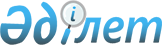 Ең аз резервтік талаптар туралы ережені бекіту жөнінде
					
			Күшін жойған
			
			
		
					Қазақстан Республикасының Ұлттық Банкі Басқармасының қаулысы 2002 жылғы 3 тамыздағы N 300. Қазақстан Республикасы Әділет министрлігінде 2002 жылғы 12 қыркүйекте тіркелді. Тіркеу N 1974. Күші жойылды - Қазақстан Республикасы Ұлттық банкі Басқармасының 2006 жылғы 27 мамырдағы N 38 Қаулысымен.      Күші жойылды - Қазақстан Республикасы Ұлттық банкі Басқармасының 2006 жылғы 27 мамырдағы N 38 Қаулысымен.

      Банк қызметін реттейтін заңдарды жетілдіру мақсатында, Қазақстан Республикасы Ұлттық Банкінің Басқармасы  қаулы етеді :  

      1. Ең аз резервтік талаптар туралы ереже бекітілсін.  

      2. Осы қаулы Қазақстан Республикасының Әділет министрлігінде мемлекеттік тіркеуден өткізілген күннен бастап бір ай өткеннен кейін күшіне енеді.  

      3. Банктерді және сақтандыруды қадағалау департаменті (Мекішев А.А.):  

      1) Заң департаментімен (Шәріпов С.Б.) бірлесіп осы қаулыны Қазақстан Республикасының Әдiлет министрлiгiнде мемлекеттiк тiркеуден өткiзу шараларын қабылдасын;  

      2) Қазақстан Республикасының Әділет министрлігінде мемлекеттік тіркеуден өткізілген күннен бастап он күндік мерзімде осы қаулыны Қазақстан Республикасының екінші деңгейдегі банктеріне және Қазақстан Республикасы Ұлттық Банкінің аумақтық филиалдарына жіберсін.  

      4. Осы қаулының орындалуын бақылау Қазақстан Республикасының Ұлттық Банкі Төрағасының орынбасары Ә.Ғ.Сәйденовке жүктелсін.        Ұлттық Банк 

      Төрағасы  Қазақстан Республикасының   

Ұлттық Банкі Басқармасының   

"Ең аз резервтік талаптар    

туралы ережені бекіту жөнінде" 

2002 жылғы 3 тамыздағы     

N 300 қаулысымен бекітілген   

  Ең аз резервтік талаптар туралы ереже        Осы Ереже "Қазақстан Республикасының Ұлттық Банкі туралы" Қазақстан Республикасының  Заңына сәйкес әзірленді және банктердің есеп айырысу үшін қолданылатын міндеттемелерінің құрылымын, ең аз резервтік талаптарды орындау шарттарын және оларды резервтеу тәртібін, сондай-ақ ең аз резервтік талаптар нормативтерінің орындалуын бақылауды жүзеге асыру тәртібін белгілейді. 

       Ескерту: Кіріспе жаңа редакцияда жазылды - ҚР Ұлттық Банкі Басқармасының 2005 жылғы 17 қарашадағы N 146   қаулысымен . 

      1. Ең аз резервтік талаптардың белгілі бір күнге мөлшері резервтік талаптар нормативінің мәнін банктің осы күнге резервтік міндеттемелерінің көлеміне көбейту арқылы айқындалады. 

      Банктің резервтік міндеттемелері: 

      банктің сыртқы міндеттемелері мен сыртқы резервтік активтерінің сомалары арасындағы оң айырмасының; 

      банктің ішкі міндеттемелерінің сомасы ретінде есептеледі. 

      Сыртқы (ішкі) міндеттемелерді есептеген кезде басқа банктердің алдындағы міндеттемелер алынып тасталады. 

      Резервтік талаптар нормативінің мәнін Қазақстан Республикасының Ұлттық Банкі (бұдан әрі - Ұлттық Банк) белгілейді. 

       Ескерту: 1-тармақ жаңа редакцияда жазылды - ҚР Қаржы нарығын және қаржы ұйымдарын реттеу мен қадағалау агенттігі Басқармасының 2005 жылғы 13 маусымдағы N 173   қаулысымен   (қолданысқа енгізілу тәртібін  2-тармақтан қараңыз) . 

      2. Банктің сыртқы міндеттемелері резидент еместердің алдында мынадай міндеттемелердің баланстық құны бойынша сомасы ретінде есептеледі: 

      халықаралық қаржы ұйымдары алдындағы міндеттемелер; 

      арнайы мақсаттағы еншілес ұйымдардың салымдары; 

      борыштық бағалы қағаздар бойынша міндеттемелер; 

      реттелген борыштар. 

      Сыртқы резервтік активтер: 

      Қазақстан Республикасының тәуелсіз рейтингісінен төмен емес тәуелсіз рейтингісі бар мемлекеттердің қолма-қол шетел валютасының; 

      Қазақстан Республикасының тәуелсіз рейтингісінен төмен емес тәуелсіз рейтингісі бар мемлекеттердің орталық банктеріндегі шоттардағы ақша; 

      шетелдік банктердегі шоттардағы ақша, ұзақ мерзімді кредиттік рейтингісі Қазақстан Республикасының тәуелсіз рейтингісінен төмен емес резидент емес-ұйымдардағы салымдар; 

      екінші деңгейдегі банктердің дилерлік қызметті жүзеге асыруына рұқсат етілген шетелдік мемлекеттік бағалы қағаздарға баланстық құны бойынша инвестициялар; 

      рейтингісі Қазақстан Республикасының тәуелсіз рейтингісінен төмен емес халықаралық қаржы ұйымдарының бағалы қағаздарына инвестициялар сомасы ретінде есептеледі. 

      Банктің ішкі міндеттемелері өтелу (толық немесе ішінара) мерзімі ағымдағы және одан кейінгі айларда басталатын резидент-клиенттердің алдындағы міндеттемелер сомасы ретінде есептеледі. 

       Ескерту: 2-тармақ жаңа редакцияда жазылды - ҚР Қаржы нарығын және қаржы ұйымдарын реттеу мен қадағалау агенттігі Басқармасының 2005 жылғы 13 маусымдағы N 173   қаулысымен   (қолданысқа енгізілу тәртібін  2-тармақтан қараңыз) . 

      3. Банктердің ең аз резервтік талаптарды орындауының екі тәсілі белгіленеді:  

      1) банктің ақшасын резервтік активтердің қалыптастырылу кезеңінде резервтік активтердің орташа көлемі резервтік талаптарды анықтау кезеңіндегі ең аз резервтік талаптардың орташа мөлшерінен кем болмайтындай етіп резервтік активтерге орналастыру. 

      Қалыптастыру кезеңіндегі әрбір күнгі резервтік активтердің көлемі ең аз резервтік талаптарды анықтау кезеңі үшін есептелген ең аз резервтік талаптардың орташа мөлшерінен кем болмауы тиіс. 

      Ең аз резервтік талаптарды анықтау кезеңі резервтік активтерді қалыптастыру күніне дейін екі күн бұрын алдындағы он төрт күнтізбелік күннен тұрады. 

      Резервтік активтер: 

      қолма-қол ақша; 

      Ұлттық Банктегі корреспонденттік шоттардағы ақша сомасы ретінде есептеледі.  

      2) айдың әрбір күніне депозитке салынған ақша сомасы осы айдың бірінші жұмыс күніне есептелген ең аз резервтік талаптардың мөлшерінен кем болмайтындай етіп, ай сайын Ұлттық Банкке теңгемен депозитке салу.  

      Ақшаны депозитке салу әр айдың 5-ші күнінен кешіктірмей жүргізіледі. 

       Ескерту: 3-тармаққа өзгерту енгізілді - ҚР Қаржы нарығын және қаржы ұйымдарын реттеу мен қадағалау агенттігі Басқармасының 2005 жылғы 13 маусымдағы N 173   қаулысымен   (қолданысқа енгізілу тәртібін  2-тармақтан қараңыз) . 

      4. Жеке тұлғалардың салымдарына (депозиттеріне) міндетті ұжымдық кепілдік беру (сақтандыру) жүйесінің қатысушылары болып табылатын банктер осы Ереженің 3-тармағының 1) тармақшасына сәйкес ең аз резервтік талаптарды орындайды.  

      Жеке тұлғалардың салымдарына (депозиттеріне) міндетті ұжымдық кепілдік беру (сақтандыру) жүйесінің қатысушылары болып табылатын, резервтік активтерді қалыптастырудың қатарынан үш кезеңі ішінде ең аз резервтік талаптарды орындау тәртібін үш рет және одан да көп бұзған банктер, сондай-ақ жеке тұлғалардың салымдарына (депозиттеріне) міндетті ұжымдық кепілдік беру (сақтандыру) жүйесінің қатысушылары болып саналмайтын банктер осы Ереженің 3-тармағының 2) тармақшасына сәйкес ең аз резервтік талаптарды орындайды.  

      5. Банк ең аз резервтік талаптарды орындау үшін осы Ереженің 3-тармағының 2) тармақшасында белгіленген тәсілден оның 3-тармағының 1) тармақшасында белгіленген тәсілге көшкен кезде банктің Ұлттық Банкке депозитке салынған ақшасы резервтік активтерді қалыптастыру кезеңінде бірінші күні банктің корреспонденттік есепшотына аударылады.  

      Банк осы Ереженің 3-тармағының 1) тармақшасында белгіленген тәсіл бойынша ең аз резервтік талаптарды орындауды банкті жеке тұлғалардың салымдарына (депозиттеріне) міндетті ұжымдық кепілдік беру (сақтандыру) жүйесіне енгізу туралы шешім қабылданған айдан кейінгі айдағы резервтік активтер қалыптастырудың алғашқы кезеңінен бастап жүзеге асыра бастайды.  

      Жеке тұлғалардың салымдарына (депозиттеріне) міндетті ұжымдық кепілдік беру (сақтандыру) жүйесінің қатысушысы болып табылатын және осы Ереженің 3-тармағының 2) тармақшасына сәйкес ең аз резервтік талаптарды орындаған банк осы Ереженің 3-тармағының 1) тармақшасына сәйкес ең аз резервтік талаптарды орындау үшін қатарынан алты ай бойы ең аз резервтік талаптарды орындаған жағдайда ғана көшірілуі мүмкін.  

      6. Банк осы Ереженің 3-тармағының 1) тармақшасында белгіленген тәсілден осы Ереженің 3-тармағының 2) тармақшасында белгіленген тәсілге көшкен кезде банк ақшаны теңгемен Ұлттық Банкке мынадай мерзімге депозитке салуы керек:  

      банк жеке тұлғалардың салымдарына (депозиттеріне) міндетті ұжымдық кепілдік беру (сақтандыру) жүйесінен шығарылған күннен бастап үш жұмыс күні ішінде, банктің шығарылған күніне, осы Ереженің 3-тармағының 2) тармақшасына сәйкес есептелген сомада;  

      ең аз резервтік талаптарды орындау тәртібін үшінші рет бұзуға жол берілген кезеңнен кейін резервтік активтерді қалыптастыру кезеңінің басында үш жұмыс күні ішінде, үшінші тәртіп бұзылған күннен кейінгі жұмыс күнінде осы Ереженің 3-тармағының 2) тармақшасына сәйкес есептелген сомада. 

      6-1. Банктер: 

      1) осы Ереженің 3-тармағының 1) тармақшасында белгіленген тәсілге сәйкес ең аз резервтік талаптарды орындайтын банктер үшін - осы Ереженің 3-қосымшасына сәйкес нысан бойынша, резервтік активтерді қалыптастырудың есептік кезеңінің соңғы күнінен кейінгі бесінші күннен; 

      2) осы Ереженің 3-тармағының 2) тармақшасында белгіленген тәсілге сәйкес ең аз резервтік талаптарды орындайтын банктер үшін - осы Ереженің 4-қосымшасына сәйкес нысан бойынша, есепті айдан кейінгі айдың бесінші күнінен кешіктірмейтін мерзімдерде Ұлттық Банкке ең аз резервтік талаптар нормативінің орындалуы туралы ақпарат ұсынады. 

       Ескерту: 6-1-тармақпен толықтырылды - ҚР Ұлттық Банкі Басқармасының 2005 жылғы 17 қарашадағы N 146   қаулысымен .  

      7. <*> 

       Ескерту: 7-тармақ алынып тасталды - ҚР Қаржы нарығын және қаржы ұйымдарын реттеу мен қадағалау агенттігі Басқармасының 2005 жылғы 13 маусымдағы N 173   қаулысымен   (қолданысқа енгізілу тәртібін  2-тармақтан қараңыз) . 

      8. Банктер осы Ереженің 8-1-тармағында белгіленген мерзімдерде Ұлттық Банкке: 

      1) осы Ереженің 5-қосымшасына сәйкес нысан бойынша баланстық және баланстан тыс шоттардағы қалдықтар туралы ақпарат (бұдан әрі - Ақпарат); 

      2) осы Ереженің 6-қосымшасына сәйкес нысан бойынша ең аз резервтік талаптарды есептеуге арналған қосымша ақпарат (бұдан әрі - Қосымша ақпарат) ұсынады. 

       Ескерту: 8-тармақ жаңа редакцияда жазылды - ҚР Ұлттық Банкі Басқармасының 2005 жылғы 17 қарашадағы N 146   қаулысымен . 

      8-1. Банктер осы тармақтың екінші абзацында көзделген жағдайды қоспағанда Ақпаратты және Қосымша ақпаратты күн сайын (бұдан әрі - күн сайынғы ақпарат) есепті күннен кейінгі екі жұмыс күнінен кешіктірмей және ай сайын (бұдан әрі - ай сайынғы ақпарат) есепті айдың соңғы күнінен кейінгі үш жұмыс күнінен кешіктірмей Ұлттық Банкке ұсынады. 

      Он және одан көп филиалы бар банктер күн сайынғы ақпаратты есепті күннен кейінгі үш жұмыс күнінен кешіктірмей және ай сайынғы ақпаратты есепті айдың соңғы күнінен кейінгі бес жұмыс күнінен кешіктірмей Ұлттық Банкке ұсынады. 

       Ескерту: 8-1-тармақ жаңа редакцияда жазылды - ҚР Ұлттық Банкі Басқармасының 2005 жылғы 17 қарашадағы N 146   қаулысымен . 

      8-2. Күн сайынғы ақпарат электрондық тасымалдағышпен, ай сайынғы ақпарат электрондық тасымалдағышпен және қағазға басып ұсынылады. 

      Қағазға басылған ай сайынғы ақпаратқа банктің бірінші басшысы және бас бухгалтері қол қояды және мөрмен расталады. Банктің ішкі құжаттарында көзделген жағдайларда ай сайынғы ақпаратқа оларға осы құжаттарға сәйкес қол қоюға уәкілеттік берілген тұлға қол қояды және ішкі құжаттар деректерінің көшірмесімен бірге Ұлттық Банкке ұсынылады. 

      Қағазға басылған ай сайынғы ақпарат электрондық тасымалдағышпен ұсынылған ай сайынғы ақпаратқа сәйкес келуі тиіс. 

       Ескерту: 8-2-тармақпен толықтырылды - ҚР Ұлттық Банкі Басқармасының 2005 жылғы 17 қарашадағы N 146   қаулысымен .  

      8-3. Ең аз резервтік талаптар нормативі бұзылған жағдайда банк бұзылған сәттен бастап үш күнтізбелік күн ішінде Ұлттық Банкке ең аз резервтік талаптар нормативінің бұзылу фактісі және себептері туралы оларды жою жөніндегі іс-шаралар жоспарын қоса бере отырып хабарлайды. 

       Ескерту: 8-3-тармақпен толықтырылды - ҚР Ұлттық Банкі Басқармасының 2005 жылғы 17 қарашадағы N 146   қаулысымен .  

      9. Егер банктің Ұлттық Банкке депозитке салған ақшасының қалдығы банктің ең аз резервтік талаптарының мөлшерінен асып кететін болса, жоғарыда көрсетілген шектен асып кеткен ақша сомасы банктің корреспонденттік есепшотына аудырылады.  

      10. Банк осы Ереженің талаптарын орындамаған жағдайда Ұлттық Банк банкке Қазақстан Республикасының банк заңдарында көзделген ықпал етудің шектеу шараларын немесе санкцияларды қолдануға құқылы. 

       Ескерту: 10-тармаққа өзгерту енгізілді - ҚР Қаржы нарығын және қаржы ұйымдарын реттеу мен қадағалау агенттігі Басқармасының 2005 жылғы 13 маусымдағы N 173   қаулысымен   (қолданысқа енгізілу тәртібін  2-тармақтан қараңыз) ,  2005 жылғы 17 қарашадағы N 146   қаулысымен .  

      11. Осы Ережемен реттелмеген мәселелер Қазақстан Республикасының заңдарында белгіленген тәртіппен шешіледі.  

                                       Қазақстан Республикасының 

                                       Ұлттық Банкі Басқармасының 

                                        "Ең аз резервтік талаптар  

                                      туралы ережені бекіту жөнінде" 

                                       2002 жылғы 3 тамыздағы N 300  

                                          қаулысымен бекітілген      

                                         Ең аз резервтік талаптар    

                                              туралы ережеге 

                                               N 1 қосымша   

                                               N 2 қосымша         Ескерту: 1-2-қосымшалар алынып тасталды - ҚР Ұлттық Банкі Басқармасының 2005 жылғы 17 қарашадағы N 146   қаулысымен . 

                                        Ең аз резервтік талаптар  

                                        туралы ережеге 3-қосымша        Ескерту: 3-қосымшамен толықтырылды - ҚР Ұлттық Банкі Басқармасының 2005 жылғы 17 қарашадағы N 146   қаулысымен .            ______________________________________________ 

                           (банктің атауы)           Ең аз резервтік талаптар нормативінің 

                орындалуы туралы ақпарат   кестенің жалғасы         Кестені толтыруға түсініктеме: 

      2-5, 8-11-бағандардағы мәндер тұтас мың теңгемен көрсетіледі; 

      2-5, 8-11-бағандардағы 500-ге тең және одан кем мәндер нөлге дейін дөңгелектенеді, 500-ден асатын мәндер мыңға дейін дөңгелектенеді.       Бірінші басшы ______________       ____________ 

                      (аты-жөні)            (қолы) 

      Бас бухгалтер ______________       ____________ 

                      (аты-жөні)            (қолы)       Мөр орны 

                                         Ең аз резервтік талаптар 

                                         туралы ережеге 4-қосымша        Ескерту: 4-қосымшамен толықтырылды - ҚР Ұлттық Банкі Басқармасының 2005 жылғы 17 қарашадағы N 146   қаулысымен .            _______________________________________________ 

                         (банктің атауы)             Ең аз резервтік талаптар нормативінің 

                   орындалуы туралы ақпарат           Кестені толтыруға түсініктеме: 

      2-5-бағандардағы мәндер тұтас мың теңгемен көрсетіледі; 

      бағандардағы 500-ге тең және одан кем мәндер нөлге дейін дөңгелектенеді; 

      500-ден асатын мәндер мыңға дейін дөңгелектенеді.       Бірінші басшы ______________       ____________ 

                      (аты-жөні)            (қолы) 

      Бас бухгалтер ______________       ____________ 

                      (аты-жөні)            (қолы)       Мөр орны 

                                         Ең аз резервтік талаптар 

                                         туралы ережеге 5-қосымша        Ескерту: 5-қосымшамен толықтырылды - ҚР Ұлттық Банкі Басқармасының 2005 жылғы 17 қарашадағы N 146   қаулысымен .                    _______________ жағдай бойынша 

             _________________________________________ 

              (екінші деңгейдегі банктің толық атауы) баланстық және баланстан тыс шоттарындағы қалдықтар туралы ақпарат            1. Баланстық шоттардағы активтер, міндеттемелер 

           және меншікті капитал қалдығы туралы ақпарат                                                     (мың теңгемен)               2. Кірістер және шығыстар баланстық 

           шоттарындағы қалдықтар туралы ақпарат                                                      (мың теңгемен)      3. Шартты және ықтимал талаптар мен міндеттемелердің 

   баланстан тыс шоттарындағы қалдықтар туралы ақпарат                                                      (мың теңгемен)         4. Меморандумның баланстан тыс шоттарындағы 

                  қалдықтар туралы ақпарат                                                     (мың теңгемен)         Бірінші басшы немесе есепке қол қоюға уәкілетті тұлға 

      ____________ күні ___________ 

      Бас бухгалтер немесе есепке қол қоюға уәкілетті тұлға 

      ___________ күні ____________       Орындаушы ____________ күні ____________ 

      Телефоны ________________ 

      Мөр орны 

                                          Ең аз резервтік талаптар 

                                          туралы ережеге 6-қосымша        Ескерту: 6-қосымшамен толықтырылды - ҚР Ұлттық Банкі Басқармасының 2005 жылғы 17 қарашадағы N 146   қаулысымен .               Ең аз резервтік талаптарды есептеуге 

                   арналған қосымша ақпарат 
					© 2012. Қазақстан Республикасы Әділет министрлігінің «Қазақстан Республикасының Заңнама және құқықтық ақпарат институты» ШЖҚ РМК
				Ең аз резервтік талаптарды айқындау кезеңінің күні Ішкі 

міндет- 

темелер Сыртқы 

резервтік 

активтер Сыртқы 

міндет- 

темелер Резервтік 

міндет- 

темелер 

[5-4]+3 Ең аз резервтік талаптар нормативі (сомасында) 1 2 3 4 5 6 Ең аз резервтік активтерді қалыптастыру кезеңінің күні Резервтік активтер Резервтік активтер Резервтік активтер Резервтік активтер Ең аз резервтік активтерді қалыптастыру кезеңінің күні Ұлттық Банктегі корреспонденттік шоттардағы ақша қалдығы Ұлттық Банктегі корреспонденттік шоттардағы ақша қалдығы Қолма-қол теңге Резервтік активтер жиынтығы Ең аз резервтік активтерді қалыптастыру кезеңінің күні теңгемен  шетел валютасымен Қолма-қол теңге Резервтік активтер жиынтығы 7 8 9 10 11 Күні Міндет- 

темелер 

сомасы Ең аз 

резервтік 

талаптар 

нормативі Ұлттық Банкте депозитке салынған ақша сомасы Ең аз резервтік талаптар  

туралы ережеде белгіленген мерзімдерде Ұлттық Банкте депозитке салынатын ақша сомасы 1 2 3 4 5 Баланстық 

шоттардың 

нөмірлері Шоттардың және баланстық шоттардың  

кластарының, топтарының атауы Сомасы I класс - Активтер 1000 Ақша 1001 Кассадағы қолма-қол ақша 1002 Жолдағы банкноттар және металл ақша 1003  Айырбастау пункттеріндегі қолма-қол ақша 1005 Банкоматтардағы қолма-қол ақша 1006 Жолдағы жол жүру чектеріндегі ақша 1007 Кассадағы қымбат металдардан дайындалған 

монеталар 1008   Жол чектеріндегі ақша 1009 Қымбат емес металдардан дайындалған, 

кассадағы коллекциялық монеталар   1010 Аффинирленген қымбат металдар 1011 Аффинирленген қымбат металдар 1012 Жолдағы аффинирленген қымбат металдар 1013 Металл шоттарға орналастырылған 

аффинирленген қымбат металдар 1050 Корреспонденттік шоттар 1051 Банктің Қазақстан Республикасының Ұлттық 

Банкіндегі корреспонденттік шоты 1052 Банктің басқа банктердегі корреспонденттік 

шоттары                    1054 Басқа банктердегі корреспонденттік шоттар 

бойынша шығындарды жабуға арналған резервтер 

(провизиялар) 1100 Қазақстан Республикасының Ұлттық Банкіне талаптар 1101 Қазақстан Республикасының Ұлттық Банкіндегі 

салымдар (бір түнге) 1102 Қазақстан Республикасының Ұлттық Банкіндегі 

талап ету салымдары                1103 Қазақстан Республикасының Ұлттық Банкіндегі 

мерзімді салымдар    1104 Қазақстан Республикасының Ұлттық Банкіндегі 

міндетті резервтер            1105 Қазақстан Республикасының Ұлттық Банкінде 

орналастырылған салымдар  бойынша 

дисконт             1106 Қазақстан Республикасының Ұлттық Банкінде 

орналастырылған салымдар бойынша сыйлықақы 1200 Бағалы қағаздар 1201 Саудаға арналған бағалы қағаздар  1202 Сатып алынған бағалы қағаздар бойынша 

мерзімі өткен берешек  1204 Бағалы қағаздар бойынша шығындарды жабуға 

арналған арнайы резервтер (провизиялар) 1205 Сатып алынған, саудаға арналған бағалы 

қағаздар бойынша дисконт 1206 Сатып алынған, саудаға арналған бағалы 

қағаздар бойынша сыйлықақы 1207 Саудаға арналған бағалы қағаздар бойынша 

алдыңғы ұстаушылар есептеген сыйақы 1208 Саудаға арналған бағалы қағаздардың әділ 

құнын оң түзету шоты 1209 Саудаға арналған бағалы қағаздардың әділ 

құнын теріс түзету шоты 1250 Басқа банктерге орналастырылған салымдар 1251 Басқа банктерге орналастырылған салымдар 

(бір түнге) 1252 Басқа банктерге орналастырылған талап ету 

салымдары 1253 Басқа банктерге орналастырылған қысқа 

мерзімді салымдар (бір айға дейінгі) 1254 Басқа банктерге орналастырылған қысқа 

мерзімді салымдар (бір жылға дейінгі) 1255 Басқа банктерге орналастырылған ұзақ 

мерзімді салымдар  1256 Басқа банктерге орналастырылған шартты 

салымдар 1257 Басқа банктердің салымдар бойынша мерзімі 

өткен берешегі 1259 Басқа банктерге орналастырылған салымдар 

бойынша арнайы резервтер (провизиялар) 1260 Басқа банктерде орналастырылған мерзімді 

салымның құнын оң түзету шоты 1261 Басқа банктерде орналастырылған мерзімді 

салымның құнын теріс түзету шоты 1262 Басқа банктерде орналастырылған шартты 

салымның құнын оң түзету шоты 1263 Басқа банктерде орналастырылған шартты 

салымның құнын теріс түзету шоты 1264 Банктің, кредиттік серіктестіктің және 

ипотека компаниясының міндеттемелерін 

қамтамасыз ету болып табылатын салым 1265 Басқа банктерге орналастырылған салымдар 

бойынша дисконт  1266 Басқа банктерге орналастырылған салымдар 

бойынша сыйлықақы  1267 Банктің, кредиттік серіктестіктің және 

ипотекалық компанияның міндеттемелерін 

қамтамасыз ету (қарымжы, қадарлық) ретінде 

берілген ақшаны сақтау шоты  1300 Басқа банктерге берілген заемдар 1301 Басқа банктердің корреспонденттік шоттары 

бойынша овердрафт заемдары  1302 Басқа банктерге берілген қысқа мерзімді 

заемдар 1303 Басқа банктерге берілген овернайт заемдар 1304 Басқа банктерге берілген ұзақ мерзімді 

заемдар  1305 Басқа банктерге қаржы лизингі 1306 Заемдар бойынша басқа банктердің мерзімі 

өткен берешегі 1309 Қаржы лизингі бойынша басқа банктердің 

мерзімі өткен берешегі 1310 Басқа банктерге берілген заемның құнын оң 

түзету шоты 1311 Басқа банктерге берілген заемның құнын теріс 

түзету шоты 1312 Басқа банктерге берілген заемдар бойынша 

дисконт 1313 Басқа банктерге берілген заемдар бойынша 

сыйлықақы  1319 Басқа банктерге берілген заемдар және қаржы 

лизингі бойынша арнайы резервтер 

(провизиялар) 1320 Банк операцияларының жекелеген түрлерін жүзеге асыратын ұйымдарға берілген заемдар мен қаржы лизингі 1321 Банк операцияларының жекелеген түрлерін 

жүзеге асыратын ұйымдарға берілген овердрафт 

заемдары 1322 Банк операцияларының жекелеген түрлерін 

жүзеге асыратын ұйымдарға берілген қысқа 

мерзімді заемдар 1323 Банк операцияларының жекелеген түрлерін 

жүзеге асыратын ұйымдарға берілген ұзақ 

мерзімді заемдар 1324 Банк операцияларының жекелеген түрлерін 

жүзеге асыратын ұйымдарға берілген заемның 

құнын оң түзету шоты 1325 Банк операцияларының жекелеген түрлерін 

жүзеге асыратын ұйымдарға берілген заемның 

құнын теріс түзету шоты 1326 Банк операцияларының жекелеген түрлерін 

жүзеге асыратын ұйымдарға қаржы лизингі 1327 Банк операцияларының жекелеген түрлерін 

жүзеге асыратын ұйымдарға берілген заемдар 

бойынша мерзімі өткен берешек 1328 Банк операцияларының жекелеген түрлерін 

жүзеге асыратын ұйымдарға берілген қаржы 

лизингі бойынша мерзімі өткен берешек 1329 Банк операцияларының жекелеген түрлерін 

жүзеге асыратын ұйымдарға берілген заемдар 

мен қаржы лизингі бойынша арнайы резервтер 

(провизиялар) 1330 Банк операцияларының жекелеген түрлерін 

жүзеге асыратын ұйымдарға берілген заемдар 

бойынша дисконт 1331 Банк операцияларының жекелеген түрлерін 

жүзеге асыратын ұйымдарға берілген заемдар 

бойынша сыйлықақы   1350 Филиалдармен есеп айырысу 1351 Бас офисімен есеп айырысу 1352 Жергілікті филиалдармен есеп айырысу 1353 Шетелдік филиалдармен есеп айырысу 1400 Клиенттерге талаптар 1401 Клиенттерге берілген овердрафт заемдары 1403 Клиенттердің кредит карточкалары бойынша 

шоттар 1405 Клиенттердің есепке алынған вексельдері 1406 Клиенттердің есепке алынған вексельдері 

бойынша бұрынғы есептеген сыйақы  1407 Клиенттерге факторинг  1409 Клиенттердің факторинг бойынша мерзімі өткен 

берешегі  1411 Клиенттерге берілген қысқа мерзімді заемдар 1417 Клиенттерге берілген ұзақ мерзімді заемдар 1420 Клиенттерге берілген қаржы лизингі 1421 Қаржы лизингі бойынша клиенттердің мерзімі 

өткен берешегі 1422 Клиенттерге форфейтинг  1423 Клиенттердің форфейтинг бойынша мерзімі 

өткен берешегі 1424 Заемдар бойынша клиенттердің мерзімі өткен 

берешегі 1425 Клиенттердің наразылық білдірілген 

вексельдері 1428 Клиенттерге берілген заемдар және қаржы 

лизингі бойынша арнайы резервтер 

(провизиялар) 1429 Клиенттерге берілген өзге де заемдар 1430 Клиенттерге берілген заемның құнын оң түзету 

шоты 1431 Клиенттерге берілген заемның құнын теріс 

түзету шоты 1432 Есепке алынған вексельдер бойынша дисконт 1433 Есепке алынған вексельдер бойынша сыйлықақы 1434 Клиенттерге берілген заемдар бойынша 

дисконт   1435 Клиенттерге берілген заемдар бойынша 

сыйлықақы 1445 Сенімгерлік басқаруға берілген қаржы 

активтері 1450 Өзге бағалы қағаздар 1451 Өтеуге дейін ұсталатын бағалы қағаздар 1452 Сатуға жарамды бағалы қағаздар 1453 Сатып алынған басқа да бағалы қағаздар 

бойынша дисконт 1454 Сатып алынған басқа да бағалы қағаздар 

бойынша сыйлықақы 1455 Басқа да бағалы қағаздар бойынша алдыңғы 

ұстаушыларға есептелген сыйақы 1456 Басқа да бағалы қағаздардың әділ құнын оң 

түзету шоты 1457 Басқа да бағалы қағаздардың әділ құнын теріс 

түзету шоты 1458 Бағалы қағаздармен "кері РЕПО" операциялары 1458 Бағалы қағаздармен "кері РЕПО" операциялары 1460 Жалпы резервтер (провизиялар) 1462 Банк қызметіне байланысты дебиторлық берешек 

бойынша шығындарды жабуға арналған жалпы 

резервтер (провизиялар)           1463 Банктік емес қызметке байланысты дебиторлық 

берешек бойынша шығындарды жабуға арналған 

жалпы резервтер (провизиялар) 1464 Бағалы қағаздар бойынша шығындарды жабуға 

арналған жалпы резервтер (провизиялар) 1465 Кредиттік қызметіне байланысты шығындарды 

жабуға арналған жалпы резервтер (провизиялар) 1467 Басқа банктерде орналастырылған салымдар 

бойынша шығындарды жабуға арналған жалпы 

резервтер (провизиялар) 1469 Өзге де банктік қызметке байланысты 

шығындарды жабуға арналған жалпы резервтер 

(провизиялар) 1470 Капиталға және реттелген борышқа инвестициялар  1471 Еншілес ұйымдарға инвестициялар           1472 Тәуелсіз ұйымдарға инвестициялар 1475 Реттелген борышқа инвестициялар 1476 Өзге инвестициялар 1550 Төлемдер бойынша есеп айырысу 1551 Басқа банктермен есеп айырысу 1552 Клиенттермен есеп айырысу 1600 Тауар-материалдық қорлар 1601 Тазартылмаған қымбат металдар           1602 Өзге тауар-материалдық қорлар 1603 Қымбат металдан жасалған, қоймадағы металл 

ақша 1604 Қымбат емес металдардан дайындалған, 

қоймадағы коллекциялық монеталар   1650/ 

1690 Негізгі құрал-жабдықтар және материалдық емес активтер 1651 Салынып жатқан (орнатылып жатқан) негізгі 

құрал-жабдықтар  1652 Жер, үйлер және ғимараттар 1653 Компьютер жабдықтары 1654 Өзге негізгі құрал-жабдықтар 1655 Қаржы лизингіне қабылданған негізгі 

құрал-жабдықтар 1656 Жалға беруге арналған негізгі құрал-жабдықтар 1657 Жалға алған үйлер бойынша күрделі шығындар 1658 Көлік құралдары 1659 Материалдық емес активтер 1660 Өз күшімен құрылған (дайындалған) 

материалдық емес активтер 1692 Үйлер және ғимараттар бойынша есептелген 

амортизация 1693 Компьютерлік жабдықтар бойынша есептелген 

амортизация 1694 Өзге негізгі құрал-жабдықтар бойынша 

есептелген амортизация 1695 Қаржы лизингі бойынша алынған негізгі 

құрал-жабдықтар бойынша есептелген 

амортизация 1696 Жалға беруге арналған негізгі 

құрал-жабдықтар бойынша есептелген 

амортизация           1697 Жалға алынған үйлер бойынша күрделі шығындар 

бойынша есептелген амортизация 1698 Көлік құралдары бойынша есептелген 

амортизация 1699 Материалдық емес активтер бойынша есептелген 

амортизация 1700 Сыйақы алуға байланысты есептелген кірістері  1705 Корреспонденттік шоттар бойынша есептелген 

кірістер  1710 Қазақстан Республикасының Ұлттық Банкінде 

орналастырылған салымдар бойынша есептелген 

кірістер           1725 Басқа банктерде орналастырылған салымдар 

бойынша есептелген кірістер 1726 Басқа банктерде орналастырылған салымдар 

бойынша мерзімі өткен сыйақылар 1727 Металл шоттарда орналастырылған тазартылған 

қымбат металдар бойынша есептелген кірістер 1728 Банктің, кредиттік серіктестіктің және 

ипотека компаниясының міндеттемелерін 

қамтамасыз ету (кепілзат, кепілдік, кепіл) 

болып табылатын салым бойынша есептелген 

кірістер 1730 Басқа банктерге берілген заемдар және қаржы 

лизингі бойынша есептелген кірістер  1731 Басқа банктерге берілген заемдар және қаржы 

лизингі бойынша мерзімі өткен сыйақылар 1733 Банк операцияларының жекелеген түрлерін 

жүзеге асыратын ұйымдарға берілген заемдар 

мен қаржы лизингі бойынша есептелген кірістер 1734 Банк операцияларының жекелеген түрлерін 

жүзеге асыратын ұйымдарға берілген заемдар 

мен қаржы лизингі бойынша мерзімі өткен 

сыйақы 1735 Бас офис пен оның филиалдары арасындағы есеп 

айырысу бойынша есептелген кірістер   1740 Клиенттерге берілген заемдар және қаржы 

лизингі бойынша есептелген кірістер  1744 Саудаға арналған бағалы қағаздар бойынша 

есептелген кірістер 1745 Өтелгенге дейін ұсталатын бағалы қағаздар 

бойынша есептелген кірістер           1746 Сату үшін қолда бар бағалы қағаздар бойынша 

есептелген кірістер  1747 Капиталға және реттелген борышқа 

инвестициялар бойынша есептелген кірістер 1748 Бағалы қағаздармен "кері РЕПО" операциялары 

бойынша есептелген кірістер  1749 Өзге мерзімі өткен сыйақы 1752 Есепке алынған вексельдер бойынша есептелген 

кірістер 1755 Сенімгерлік басқаруға берілген қаржы 

активтері бойынша есептелген кірістер 1756 Басқа да операциялар бойынша есептелген 

кірістер 1790 Сыйақыны және шығыстарды алдын ала төлеу 1792 Алынған заемдар және салымдар бойынша 

сыйақыны алдын ала төлеу 1793 Болашақ кезеңдер шығыстары 1799 Өзге де алдын ала төлеулер 1810 Есептелген комиссиялық кірістер 1811 Аударым операциялары бойынша көрсеткен 

қызметі үшін есептелген комиссиялық 

кірістер           1812 Сақтандыру полистерін сату бойынша көрсеткен 

қызметі үшін есептелген комиссиялық кірістер 1813 Бағалы қағаздарды сатып алу-сату бойынша 

көрсеткен қызметі үшін есептелген 

комиссиялық кірістер 1814 Шетелдік валютасын сатып алу-сату бойынша 

көрсеткен қызметі үшін есептелген 

комиссиялық кірістер 1815 Сенімгерлік операциялар бойынша көрсеткен 

қызметі үшін есептелген комиссиялық кірістер  1816 Берілген кепілдіктер бойынша көрсеткен 

қызметі үшін есептелген комиссиялық кірістер 1817 Салымдарды қабылдау, клиенттердің банктік 

шоттарын ашу және жүргізу бойынша көрсеткен 

қызметі үшін есептелген комиссиялық кірістер 1818 Өзге де есептелген комиссиялық кірістер  1819 Кастодиандық қызметтен есептелген 

комиссиялық кірістер  1820 Төлем құжаттарының акцепті үшін есептелген 

комиссиялық кірістер 1821 Кассалық операциялар бойынша көрсеткен 

қызметі үшін есептелген комиссиялық кірістер 1822 Құжаттандырылған есеп айырысу бойынша 

есептелген комиссиялық кірістер 1823 Форфейтингтік операциялар бойынша көрсеткен 

қызметі үшін есептелген комиссиялық кірістер 1824 Факторингтік операциялар бойынша көрсеткен 

қызметі үшін есептелген комиссиялық кірістер 1830 Мерзімі өткен комиссиялық кірістер 1831 Аударым операциялары бойынша көрсеткен 

қызметі үшін мерзімі өткен комиссиялық 

кірістер 1832 Сақтандыру полистерін сату бойынша көрсеткен 

қызметі үшін мерзімі өткен комиссиялық 

кірістер  1833 Бағалы қағаздарды сатып алу-сату бойынша 

көрсеткен қызметі үшін мерзімі өткен 

комиссиялық кірістер  1834 Шетел валютасын сатып алу-сату бойынша 

көрсеткен қызметі үшін мерзімі өткен 

комиссиялық кірістер 1835 Сенімгерлік операциялар бойынша көрсеткен 

қызметі үшін мерзімі өткен комиссиялық 

кірістер  1836 Берілген кепілдіктер бойынша көрсеткен 

қызметі үшін мерзімі өткен комиссиялық 

кірістер            1837 Салымдарды қабылдау, клиенттердің банктік 

шоттарын ашу және жүргізу бойынша көрсеткен 

қызметі үшін мерзімі өткен комиссиялық 

кірістер 1838 Мерзімі өткен өзге де комиссиялық кірістер 1839 Кастодиандық қызмет бойынша мерзімі өткен 

комиссиялық кірістер 1840 Төлем құжаттарының акцепті үшін мерзімі 

өткен комиссиялық кірістер 1841 Кассалық операциялар бойынша көрсеткен 

қызметі үшін мерзімі өткен комиссиялық 

кірістер 1842 Құжаттандырылған есеп айырысу бойынша 

мерзімі өткен комиссиялық кірістер 1843 Форфейтингтік операциялар бойынша көрсеткен 

қызметі үшін мерзімі өткен комиссиялық 

кірістер 1844 Факторингтік операциялар бойынша көрсеткен 

қызметі үшін мерзімі өткен комиссиялық 

кірістер 1850 Өзге де дебиторлар 1851 Салықтар және бюджетке төленетін басқа да 

міндетті төлемдер бойынша есеп 

айырысу            1852 Брокерлермен есеп айырысу 1853 Акционерлермен есеп айырысу (дивидендтер 

бойынша) 1854 Қызметкерлермен есеп айырысу 1855 Құжаттандырылған есеп айырысулар бойынша 

дебиторлар 1856 Күрделі салымдар бойынша дебиторлар 1857 Мерзімінен бұрын салынған табыс салығы 1858 Шетел валютасы бойынша валюталық қысқа 

позициясы 1859 Шетел валютасының теңгемен көрсетілген қарсы 

құны (валюталық ұзақ позицияның) 1860 Банк қызметі бойынша өзге дебиторлар 1861 Кепілдіктер бойынша дебиторлар 1864 Акцептелген вексель үшін клиентке қоятын 

талаптар 1867 Банктік емес қызмет бойынша өзге де 

дебиторлар 1870 Өзге де транзиттік шоттары 1873 Тазартылған қымбат металдар бойынша қысқа 

позициясы 1874 Тазартылған қымбат металдардың теңгемен 

көрсетілген қарсы құны (тазартылған қымбат 

металдар бойынша валюталық ұзақ позицияның) 1876 Өзге де банктік қызметтен шығындарды жабуға 

арналған арнайы резервтер (провизиялар) 1877 Банктік қызметке байланысты дебиторлық 

берешек бойынша шығындарды жабуға арналған 

арнайы резервтер (провизиялар) 1878 Банктік емес қызметке байланысты дебиторлық 

берешек бойынша шығындарды жабуға арналған 

арнайы резервтер (провизиялар) 1879 Есептелген тұрақсыздық айыбы (айыппұл, 

өсімпұл) 1890 Туынды қаржы құралдарымен жасалған операциялар бойынша талаптар 1891 Фьючерс операциялары бойынша талаптар 1892 Форвард операциялары бойынша талаптар 1893 Опциондық операциялар бойынша талаптар 1894 Спот операциялары бойынша талаптар  1895 Своп операциялары бойынша талаптар 1899 Басқа да операциялар бойынша талаптар Жиынтығы  Активтер бойынша II класс - Міндеттемелер 2010 Корреспонденттік шоттар 2011 Қазақстан Республикасы Ұлттық Банкінің 

корреспонденттік шоттары 2012 Шетелдік орталық банктердің корреспонденттік 

шоттары 2013 Басқа банктердің корреспонденттік шоттары 2014 Банк операцияларының жекелеген түрлерін 

жүзеге асыратын ұйымдардың корреспонденттік 

шоттары 2016 Басқа банктердің тазартылған қымбат 

металдағы металл шоттары  2020 Басқа банктердің талап ету салымдары 2021 Қазақстан Республикасы Ұлттық Банкінің талап 

ету салымдары 2022 Шетелдік орталық банктердің талап ету 

салымдары  2023 Басқа банктердің талап ету салымдары 2024 Басқа банктердің талап ету салымдары бойынша 

мерзімі өткен берешек 2030 Қазақстан Республикасының Үкіметінен алынған заемдар 2034 Қазақстан Республикасының Үкіметінен алынған 

қысқа мерзімді заемдар  2035 Қазақстан Республикасының Үкіметінен және 

Қазақстан Республикасының жергілікті билік 

органдарынан алынған заемдардың құнын оң 

түзету шоты 2036 Қазақстан Республикасының үкіметінен алынған 

ұзақ мерзімді заемдар           2037 Қазақстан Республикасының Үкіметінен және 

Қазақстан Республикасының жергілікті билік 

органдарынан алынған заемдардың құнын теріс 

түзету шоты 2038 Қазақстан Республикасының үкіметінен алынған 

заемдар бойынша мерзімі өткен берешегі 2040 Халықаралық қаржы ұйымдарынан алынған заемдар 2044 Халықаралық қаржы ұйымдарынан алынған қысқа 

мерзімді заемдар 2045 Халықаралық қаржы ұйымдарынан алынған 

заемдардың құнын оң түзету шоты 2046 Халықаралық қаржы ұйымдарынан алынған ұзақ 

мерзімді заемдар           2047 Халықаралық қаржы ұйымдарынан алынған 

заемдардың құнын теріс түзету шоты 2048 Халықаралық қаржы ұйымдарынан алынған 

заемдар бойынша мерзімі өткен берешек 2050 Басқа банктерден және банк операцияларының жекелеген түрлерін жүзеге асыратын ұйымдардан алынған заемдар 2051 Қазақстан Республикасының Ұлттық Банкінен 

алынған заемдар 2052 Шетелдік орталық банктерден алынған заемдар 2054 Басқа банктерден алынған қысқа мерзімді 

заемдар 2055 Басқа банктерден және банк операцияларының 

жекелеген түрлерін жүзеге асыратын 

ұйымдардан алынған заемның құнын оң түзету 

шоты 2056 Басқа банктерден алынған ұзақ мерзімді 

заемдар 2057 Басқа банктерден алынған қаржы лизингі 2058 Басқа банктерден алынған заемдар және қаржы 

лизингі бойынша мерзімі өткен берешек 2059 Қазақстан Республикасының Ұлттық Банкінен 

алынған заемдар және қаржы лизингі бойынша 

мерзімі өткен берешегі 2064 Банк операцияларының жекелеген түрлерін 

жүзеге асыратын ұйымдардан алынған қысқа 

мерзімді заемдар 2065 Басқа банктерден және банк операцияларының 

жекелеген түрлерін жүзеге асыратын 

ұйымдардан алынған заемның құнын теріс 

түзету шоты 2066 Банк операцияларының жекелеген түрлерін 

жүзеге асыратын ұйымдардан алынған ұзақ 

мерзімді заемдар 2067 Банк операцияларының жекелеген түрлерін 

жүзеге асыратын ұйымдардан алынған қаржы 

лизингі 2068 Банк операцияларының жекелеген түрлерін 

жүзеге асыратын ұйымдардан алынған заемдар 

және қаржы лизингі бойынша мерзімі өткен 

берешегі 2069 Алынған заемдар бойынша сыйлықақы 2070 Алынған заемдар бойынша дисконт 2110 Овернайт заемдар 2111 Қазақстан Республикасының Ұлттық Банкінен 

алынған овернайт заемдар 2112 Шетелдік орталық банктерден алынған овернайт 

заемдар 2113 Басқа банктерден алынған овернайт заемдар 2120 Мерзімді салымдар 2121 Қазақстан Республикасының Ұлттық Банкінің 

мерзімді салымдары 2122 Шетелдік орталық банктердің мерзімді 

салымдары 2123 Басқа банктердің қысқа мерзімді салымдары 

(бір айға дейінгі) 2124 Басқа банктердің қысқа мерзімді салымдары 

(бір жылға дейінгі) 2125 Басқа банктерден бір түнге тартылған салымдар 2127 Басқа банктердің ұзақ мерзімді салымдары 2128 Басқа банктерден тартылған мерзімді салымның 

құнын оң түзету шоты 2129 Басқа банктерден тартылған мерзімді салымның 

құнын теріс түзету шоты 2130 Басқа банктердің міндеттемелерін қамтамасыз 

ету болып табылатын салым 2131 Басқа банктердің міндеттемелерін қамтамасыз 

ету (қарымжы, қардарлық) ретінде қабылданған 

ақшаны сақтау шоты 2133 Басқа банктердің шартты салымдары 2135 Басқа банктердің мерзімді салымдары бойынша 

мерзімі өткен берешегі 2136 Басқа банктерден тартылған шартты салымның 

құнын оң түзету шоты 2137 Басқа банктерден тартылған шартты салымның 

құнын теріс түзету шоты 2138 Басқа банктердің шартты салымдары бойынша 

мерзімі өткен берешек 2139 Қазақстан Республикасының Ұлттық Банкінен, 

шетелдің орталық банктерінен және басқа 

банктерден тартылған салымдар бойынша 

сыйлықақы    2140 Қазақстан Республикасының Ұлттық Банкінен, 

шетелдің орталық банктерінен және басқа 

банктерден тартылған салымдар бойынша 

дисконт   2150 Филиалдармен есеп айырысу 2151 Бас офиспен есеп айырысу 2152 Жергілікті филиалдармен есеп айырысу 2153 Шетелдік филиалдармен есеп айырысу 2200 Клиенттер алдындағы міндеттеме 2201 Республикалық бюджеттің ақшасы 2202 Жергілікті бюджеттің ақшасы 2203 Клиенттердің ағымдағы шоттары 2204 Салымдарға (депозиттерге) міндетті ұжымдық 

кепілдік беру (сақтандыру) объектісі болып 

табылатын жеке тұлғалардың ағымдағы шоты 2205 Салымдарға (депозиттерге) міндетті ұжымдық 

кепілдік беру (сақтандыру) объектісі болып 

табылатын жеке тұлғалардың талап ету бойынша 

салымдары 2206 Салымдарға (депозиттерге) міндетті ұжымдық 

кепілдік беру (сақтандыру) объектісі болып 

табылатын жеке тұлғалардың қысқа мерзімді 

салымдары 2207 Салымдарға (депозиттерге) міндетті ұжымдық 

кепілдік беру (сақтандыру) объектісі болып 

табылатын жеке тұлғалардың ұзақ мерзімді 

салымдары 2208 Салымдарға (депозиттерге) міндетті ұжымдық 

кепілдік беру (сақтандыру) объектісі болып 

табылатын жеке тұлғалардың шартты салымдары 2209 Салымдарға (депозиттерге) міндетті ұжымдық 

кепілдік беру (сақтандыру) объектісі болып 

табылатын жеке тұлғалардың карт-шоттары 2210 Сенімгерлік басқаруға қабылданған қаржы 

активтері 2211 Клиенттердің талап ету бойынша салымдары 2212 Клиенттердің тазартылған қымбат металдағы 

металл шоттары  2213 Салымдарға (депозиттерге) міндетті ұжымдық 

кепілдік беру (сақтандыру) объектісіне 

жататын клиенттердің міндеттемелерін 

қамтамасыз ететін (кепілдік беретін) салым 2215 Клиенттердің қысқа мерзімді салымдары  2217 Клиенттердің ұзақ мерзімді салымдары 2219 Клиенттердің шартты салымдары 2221 Клиенттердің карт-шоттары 2222 Арнайы мақсаттағы еншілес ұйымдардың 

кепілдік-салымдары 2223 Клиенттердің міндеттемелерін қамтамасыз ету 

болып табылатын салым 2224 Клиенттердің талап ету бойынша салымдары 

бойынша мерзімі өткен берешегі 2225 Клиенттермен жасалған өзге операциялар 

бойынша мерзімі өткен берешегі 2226 Клиенттердің мерзімді салымдары бойынша 

мерзімі өткен берешегі 2227 Алынған қаржы лизингі 2228 Мерзімінде орындамаған нұсқаулар 2230 Алынған қаржы лизингі бойынша мерзімі өткен 

берешек 2232 Клиенттердің шартты салымдары бойынша 

мерзімі өткен берешек 2233 Клиенттердің мерзімді салымының құнын оң 

түзету шоты 2234 Клиенттердің мерзімді салымының құнын теріс 

түзету шоты 2235 Клиенттердің мерзімді шартты салымының құнын 

оң түзету шоты 2236 Клиенттердің мерзімді шартты салымының құнын 

теріс түзету шоты 2237 Қазақстан Республикасының валюта заңдарына 

сәйкес жөнелтушінің нұсқаларын сақтау шоты 2238 Клиенттерден тартылған салымдар бойынша 

сыйлықақы 2239 Клиенттерден тартылған салымдар бойынша 

дисконт 2240 Клиенттердің міндеттемелерін қамтамасыз ету 

(қарымжы, қадарлық) ретінде қабылданған 

ақшаны сақтау шоты 2255 Бағалы қағаздармен "РЕПО" операциялары 2255 Бағалы қағаздармен "РЕПО" операциялары 2300 Айналысқа шығарылған бағалы қағаздар 2301 Айналысқа шығарылған облигациялар 2303 Айналысқа шығарылған өзге бағалы қағаздар 2304 Айналысқа шығарылған бағалы қағаздар бойынша 

сыйлықақы 2305 Айналысқа шығарылған бағалы қағаздар бойынша 

дисконт 2306 Сатып алынған облигациялар  2400 Реттелген борыштар 2401 Өтеу мерзімі бес жылдан төмен реттелген 

борыштар 2402 Өтеу мерзімі бес жылдан жоғары реттелген 

борыштар 2403 Айналысқа шығарылған реттелген облигациялар 

бойынша сыйлықақы 2404 Айналысқа шығарылған реттелген облигациялар 

бойынша дисконт 2405 Сатып алынған реттелген облигациялар 2406 Реттелген облигациялар 2550 Төлемдер бойынша есеп айырысуы 2551 Басқа банктермен есеп айырысу 2552 Клиенттермен есеп айырысу 2700 Сыйақы төлеуге байланысты есептелген кірістері 2701 Корреспонденттік шоттар бойынша есептелген 

шығыстар 2702 Басқа банктердің талап ету бойынша 

салымдары бойынша есептелген шығыстар 2703 Қазақстан Республикасының Үкіметінен алынған 

заемдар бойынша есептелген шығыстар  2704 Халықаралық қаржы ұйымдарынан алынған 

заемдар бойынша есептелген шығыстар 2705 Басқа банктерден алынған заемдар және қаржы 

лизингі бойынша есептелген шығыстар 2706 Банк операцияларының жекелеген түрлерін 

жүзеге асыратын ұйымдардан алынған заемдар 

және қаржы лизингі бойынша есептелген 

шығыстар  2708 Басқа банктердің тазартылған қымбат 

металдардағы металл шоттары бойынша 

есептелген шығыстар  2711 Басқа банктердің овернайт заемдары бойынша 

есептелген шығыстар 2712 Басқа банктердің мерзімді салымдары бойынша 

есептелген  шығыстар 2713 Басқа банктердің міндеттемелерін қамтамасыз 

ету болып табылатын салым бойынша есептелген 

шығыстар  2714 Басқа банктердің шартты салымдары бойынша 

есептелген шығыстар 2715 Бас офис пен оның филиалдары арасындағы есеп 

айырысу бойынша есептелген шығыстар  2717 Клиенттердің тазартылған қымбат металдардағы 

металл шоттары бойынша есептелген шығыстар   2718 Клиенттердің ағымдағы шоттары бойынша 

есептелген  шығыстар 2719 Клиенттердің шартты салымдары бойынша 

есептелген шығыстар 2720 Клиенттердің талап ету бойынша салымдары 

бойынша есептелген шығыстар 2721 Клиенттердің мерзімді салымдары бойынша 

есептелген шығыстар 2722 Арнайы мақсаттағы еншілес ұйымдардың 

салым-кепілдіктері бойынша есептелген 

шығыстар 2723 Клиенттердің міндеттемелерін қамтамасыз ету 

болып табылатын салым бойынша есептелген 

шығыстар  2725 Бағалы қағаздармен "РЕПО" операциялары 

бойынша есептелген шығыстар 2726 Клиенттердің карт-шоттары бойынша есептелген 

шығыстар 2730 Айналысқа шығарылған өзге бағалы қағаздар 

бойынша есептелген шығыстар 2731 Басқа да операциялар бойынша есептелген 

шығыстар   2740 Реттелген борыш бойынша есептелген шығыстар 2741 Алынған заемдар және қаржы лизингі бойынша 

мерзімі өткен  сыйақылар 2742 Талап ету бойынша салымдар бойынша мерзімі 

өткен сыйақы 2743 Мерзімді салымдар бойынша мерзімі өткен 

сыйақы 2744 Айналысқа шығарылған бағалы қағаздар бойынша 

мерзімі өткен сыйақы 2745 Алынған қаржы лизингі бойынша есептелген 

шығыстар 2746 Шартты салымдар бойынша мерзімі өткен сыйақы 2747 Басқа банктер мен клиенттердің 

міндеттемелерін қамтамасыз ету болып 

табылатын салым бойынша мерзімі өткен сыйақы 2748 Ағымдағы шоттар бойынша мерзімі өткен сыйақы 2749 Мерзімі өткен өзге сыйақы 2755 Сенімгерлік басқаруға қабылданған қаржы 

активтері бойынша есептелген шығыстар 2770 Әкімшілік-шаруашылық қызмет бойынша есептелген шығыстар 2770 Әкімшілік-шаруашылық қызмет бойынша 

есептелген шығыстар 2790 Сыйақыны және кірістерді алдын ала төлеу 2792 Берілген заемдар бойынша сыйақыны алдын ала 

төлеу    2793 Орналастырылған салымдар бойынша сыйақыны 

алдын ала төлеу    2794 Болашақ кезеңдердің кірістері 2799 Өзге де алдын ала ақы төлеу 2810 Есептелген комиссиялық шығыстары 2811 Аударым операциялары бойынша қызмет 

көрсетулер бойынша есептелген комиссиялық 

шығыстар 2812 Сақтандыру полистерін сату бойынша қызмет 

көрсетулер бойынша есептелген комиссиялық 

шығыстар 2813 Бағалы қағаздарды сатып алу-сату бойынша 

қызмет көрсетулер бойынша есептелген 

комиссиялық шығыстар 2814 Шетел валютасын сатып алу-сату бойынша 

қызмет көрсету бойынша есептелген 

комиссиялық шығыстары  2815 Сенімгерлік операциялар бойынша қызмет 

көрсету бойынша есептелген комиссиялық 

шығыстары  2816 Алынған кепілдіктер бойынша қызмет көрсету 

бойынша есептелген комиссиялық шығыстары  2817 Клиенттердің карт-шоттары бойынша қызмет 

көрсетулер бойынша есептелген комиссиялық 

шығыстар   2818 Есептелген өзге комиссиялық шығыстары 2819 Кастодиандық қызмет бойынша қызмет көрсету 

бойынша есептелген комиссиялық шығыстары 2820 Аудит және консультациялық қызмет көрсету 

бойынша есептелген  шығыстар   2830 Мерзімі өткен комиссиялық шығыстары 2831 Аударым операциялары бойынша қызмет көрсету 

бойынша мерзімі өткен комиссиялық шығыстары 2832 Сақтандыру полистерін сату бойынша қызмет 

көрсету бойынша мерзімі өткен комиссиялық 

шығыстары  2833 Бағалы қағаздар сатып алу-сату бойынша 

қызмет көрсету бойынша мерзімі өткен 

комиссиялық шығыстары 2834 Шетел валютасын сатып алу-сату бойынша 

қызмет көрсету бойынша мерзімі өткен 

комиссиялық шығыстары  2835 Сенімгерлік операциялар бойынша қызмет 

көрсету бойынша мерзімі өткен комиссиялық 

шығыстары 2836 Алынған кепілдіктер бойынша қызмет көрсету 

бойынша мерзімі өткен комиссиялық шығыстары  2838 Мерзімі өткен өзге комиссиялық шығыстары 2839 Кастодиандық қызмет бойынша қызмет көрсету 

бойынша мерзімі өткен комиссиялық шығыстары  2850 Өзге де кредиторлары 2851 Салықтар және бюджетке төленетін басқа да 

міндетті төлемдер бойынша есеп айырысу 2852 Брокерлермен есеп айырысу 2853 Акционерлермен есеп айырысу (дивидендтер 

бойынша) 2854 Қызметкерлермен есеп айырысу 2855 Құжаттамалық есеп айырысу бойынша кредиторлар 2856 Күрделі салымдар бойынша кредиторлар 2857 Кейінге қалдырылған табыс салығы 2858 Шетел валютасы бойынша валюталық ұзақ 

позициясы  2859 Шетел валютасының теңгемен көрсетілген қарсы 

құны (валюталық қысқа позицияның) 2860 Банктік қызмет бойынша өзге кредиторлар 2861 Демалыс төлемақыларына арналған резерв 2862 Кастодиандық қызметке байланысты 

міндеттемелері 2864 Акцептер бойынша міндеттемелері 2867 Банктік емес қызмет бойынша өзге кредиторлар  2870 Өзге де транзиттік шоттар 2872 Тазартылған қымбат металдар бойынша ұзақ 

позициясы  2873 Тазартылған қымбат металдардың теңгемен 

көрсетілген қарсы құны (тазартылған қымбат 

металдар бойынша қысқа позицияның)  2874 Шартты міндеттемелер бойынша шығындарды 

жабуға арналған жалпы резервтер (провизиялар) 2875 Шартты міндеттемелер бойынша шығындарды 

жабуға арналған арнайы резервтер 

(провизиялар)  2890 Туынды қаржы құралдарымен жасалған операциялар бойынша міндеттемелер 2891 Фьючерс операциялары бойынша міндеттемелер 2892 Форвард операциялары бойынша міндеттемелер 2893 Опциондық операциялар бойынша міндеттемелер 2894 Спот операциялары бойынша міндеттемелер 2895 Своп операциялары бойынша міндеттемелер 2899 Басқа да операциялар бойынша міндеттемелер Жиынтығы Міндеттемелер III класс - Меншікті капитал 3000 Жарғылық капиталы  3001 Жарғылық капитал - жай акциялар 3002 Төленбеген жарғылық капитал - жай акциялар 3003 Сатып алынған жай акциялар 3025 Жарғылық капитал - артықшылықты акциялар 3026 Төленбеген жарғылық капитал - артықшылықты 

акциялар 3027 Сатып алынған артықшылықты акциялар 3051 Жарғылық капитал - салымдар мен пайлар  3052 Төленбеген жарғылық капитал - салымдар мен 

пайлар 3053 Сатып алынған салымдар мен пайлар 3100 Қосымша капитал 3101 Қосымша төленген капитал 3120 Кредиттік серіктестік қатысушыларының қосымша жарналары  3120 Кредиттік серіктестік қатысушыларының 

қосымша жарналары 3500 Резервтік капиталы және қайта бағалау резервтері 3510 Резервтік капитал  3540 Негізгі құрал-жабдықтарды қайта бағалау 

резервтері   3561 Сатуға арналған қолда бар бағалы қағаздардың 

құнын қайта бағалау резервтері 3580 Өткен жылдардың бөлінбеген таза кірісі 

(өтелмеген шығындар) 3581 Шетел валютасының өткен жылдардағы қайта 

бағалау резервтері    3582 Тазартылған қымбат металдардың өткен 

жылдардағы қайта бағалау резервтері 3585 Заемдардың валюталық баламасын белгілей 

отырып өткен жылдардағы теңгемен есептелген 

заемдарды қайта бағалау резервтері 3586 Салымдардың валюталық баламасын белгілей 

отырып өткен жылдардағы теңгемен есептелген 

салымдарды қайта бағалау резервтері  3589 Басқа да қайта бағалау бойынша резервтер  3590 Гиперинфляцияға арналған түзету шоты  3599 Бөлінбеген таза кіріс (өтелмеген шығын)  Жиынтығы меншікті капитал Жиынтығы  Пассив Баланстық 

шоттардың 

нөмірлері Шоттардың және баланстық шоттардың 

кластарының, топтарының атауы Сомасы V класс - Шығыстар 5020 Корреспонденттік шоттар бойынша сыйақы төлеумен байланысты шығыстар  5021 Қазақстан Республикасы Ұлттық Банкінің 

корреспонденттік шоттары бойынша сыйақы 

төлеуге байланысты шығыстар    5022 Шетелдік орталық банктердің корреспонденттік 

шоттары бойынша сыйақы төлеуге байланысты 

шығыстар 5023 Басқа банктердің корреспонденттік шоттары 

бойынша сыйақы төлеуге байланысты шығыстар 5024 Банк операцияларының жекелеген түрлерін 

жүзеге асыратын ұйымдардың корреспонденттік 

шоттары бойынша сыйақы төлеуге байланысты 

шығыстар 5026 Басқа банктердің тазартылған қымбат 

металдағы металл шоттары бойынша сыйақы 

төлеуге байланысты шығыстар 5030 Үкіметтен және Қазақстан Республикасының жергілікті өкімет органдарынан алынған заемдар бойынша сыйақы төлеуге байланысты шығыстар 5034 Үкіметтен және Қазақстан Республикасының 

жергілікті өкімет органдарынан алынған қысқа 

мерзімді заемдар бойынша сыйақы төлеуге 

байланысты шығыстар  5036 Үкіметтен және Қазақстан Республикасының 

жергілікті өкімет органдарынан алынған ұзақ 

мерзімді заемдар бойынша сыйақы төлеуге 

байланысты шығыстар 5037 Қазақстан Республикасының Үкіметінен және 

Қазақстан Республикасының жергілікті билік 

органдарынан алынған заемның құнын оң түзету 

түріндегі шығыстар 5038 Үкіметтен және Қазақстан Республикасының 

жергілікті өкімет органдарынан алынған 

заемдар бойынша мерзімі өткен берешек 

бойынша сыйақы төлеуге байланысты шығыстар 5040 Халықаралық қаржы ұйымдарынан алынған заемдар бойынша сыйақы төлеуге байланысты шығыстар 5044 Халықаралық қаржы ұйымдарынан алынған қысқа 

мерзімді заемдар бойынша сыйақы төлеуге 

байланысты шығыстар 5046 Халықаралық қаржы ұйымдарынан алынған ұзақ 

мерзімді заемдар бойынша сыйақы төлеуге 

байланысты шығыстар 5047 Халықаралық қаржы ұйымдарынан алынған 

заемның құнын оң түзету түріндегі шығыстар 5048 Халықаралық қаржы ұйымдарынан алынған 

заемдар бойынша мерзімі өткен берешек 

бойынша сыйақы төлеуге байланысты шығыстар 5050 Басқа банктерден алынған заемдар бойынша сыйақы төлеуге байланысты шығыстар 5051 Қазақстан Республикасының Ұлттық Банкінен 

алынған заемдар бойынша сыйақы төлеуге 

байланысты шығыстар  5052 Шетелдік орталық банктерден алынған заемдар 

бойынша сыйақы төлеуге байланысты шығыстар 5053 Басқа банктерден алынған қаржы лизингі 

бойынша сыйақы төлеуге байланысты шығыстар 5054 Басқа банктерден алынған қысқа мерзімді 

заемдар бойынша сыйақы төлеуге байланысты 

шығыстар  5055 Басқа банктерден алынған заемның құнын оң 

түзету түріндегі шығыстар 5056 Басқа банктерден алынған ұзақ мерзімді 

заемдар бойынша сыйақы төлеуге байланысты 

шығыстар 5057 Басқа банктерге берілген заемның құнын теріс 

түзету түріндегі шығыстар 5058 Басқа банктерден алынған заемдар бойынша 

мерзімі өткен берешегі бойынша сыйақы 

төлеуге байланысты шығыстар 5059 Қазақстан Республикасының Ұлттық Банкінен 

алынған заемдар бойынша мерзімі өткен 

берешегі бойынша сыйақы төлеуге байланысты 

шығыстар  5060 Банк операцияларының жекелеген түрлерін жүзеге асыратын ұйымдардан алынған заемдар бойынша сыйақы төлеуге байланысты шығыстар 5063 Банк операцияларының жекелеген түрлерін 

жүзеге асыратын ұйымдардан алынған қаржы  

лизингі бойынша сыйақы төлеуге байланысты 

шығыстар 5064 Банк операцияларының жекелеген түрлерін 

жүзеге асыратын ұйымдардан алынған қысқа 

мерзімді заемдар бойынша сыйақы төлеуге 

байланысты шығыстар 5065 Банк операцияларының жекелеген түрлерін 

жүзеге асыратын ұйымдардан алынған заемның 

құнын оң түзету түріндегі шығыстар 5066 Банк операцияларының жекелеген түрлерін 

жүзеге асыратын ұйымдардан алынған ұзақ 

мерзімді заемдар бойынша сыйақы төлеуге 

байланысты шығыстар 5067 Банк операцияларының жекелеген түрлерін 

жүзеге асыратын ұйымдарға берілген заемның 

құнын теріс түзету түріндегі шығыстар 5068 Банк операцияларының жекелеген түрлерін 

жүзеге асыратын ұйымдардан алынған заемдар 

бойынша мерзімі өткен берешегі бойынша 

сыйақы төлеуге байланысты шығыстар 5069 Алынған заемдар бойынша дисконт 

амортизациясы бойынша шығыстар 5070 Басқа банктерге берілген заемдар бойынша 

сыйлықақы амортизациясы бойынша шығыстар   5071 Банк операцияларының жекелеген түрлерін 

жүзеге асыратын ұйымдарға берілген заемдар 

бойынша сыйлықақы амортизациясы бойынша 

шығыстар      5090 Сыйақы төлеуге байланысты басқа шығыстар 5091 Басқа банктермен жүргізілген операциялар 

бойынша сыйақы төлеуге байланысты басқа 

шығыстар 5095 Басқа банктерден алынған заемдар бойынша 

комиссиялық сыйақы 5110 Овернайт заемдары бойынша сыйақы төлеуге байланысты шығыстар 5111 Қазақстан Республикасы Ұлттық Банкінің 

овернайт заемдары бойынша сыйақы төлеуге 

байланысты шығыстар  5112 Шетелдік орталық банктердің овернайт 

заемдары бойынша сыйақы төлеуге байланысты 

шығыстар  5113 Басқа банктердің овернайт заемдары бойынша 

сыйақы төлеуге байланысты шығыстар 5120 Басқа банктердің салымдары бойынша сыйақы төлеуге байланысты шығыстар 5121 Қазақстан Республикасы Ұлттық Банкінің талап 

ету салымдары бойынша сыйақы төлеуге 

байланысты шығыстар 5122 Қазақстан Республикасы Ұлттық Банкінің 

мерзімді салымдары бойынша сыйақы төлеуге 

байланысты шығыстар  5123 Шетелдік орталық банктердің талап ету 

салымдары бойынша сыйақы төлеуге байланысты 

шығыстар 5124 Шетелдік орталық банктердің мерзімді 

салымдары бойынша сыйақы төлеуге байланысты 

шығыстар 5125 Басқа банктердің талап ету салымдары бойынша 

сыйақы төлеуге байланысты шығыстар  5126 Басқа банктердің қысқа мерзімді салымдары 

бойынша сыйақы төлеуге байланысты шығыстар 

(бір айға дейінгі) 5127 Басқа банктердің қысқа мерзімді салымдары 

бойынша сыйақы төлеуге байланысты шығыстар 

(бір жылға дейінгі) 5128 Басқа банктердің ұзақ мерзімді салымдары 

бойынша сыйақы төлеуге байланысты шығыстар 5129 Басқа банктерден тартылған салымдары бойынша 

мерзімі өткен берешек бойынша сыйақы төлеуге 

байланысты шығыстар  5130 Басқа банктердің міндеттемелерін қамтамасыз 

ету болып табылатын салым бойынша сыйақы 

төлеуге байланысты шығыстар 5133 Басқа банктердің шартты салымдары бойынша 

сыйақы төлеуге байланысты шығыстар 5134 Басқа банктерде орналастырылған мерзімді 

салымның құнын теріс түзету түріндегі 

шығыстар  5135 Басқа банктерде орналастырылған шартты 

салымның құнын теріс түзету түріндегі 

шығыстар 5136 Басқа банктерден тартылған мерзімді салымның 

құнын оң түзету түріндегі шығыстар 5137 Басқа банктерден тартылған шартты салымның 

құнын оң түзету түріндегі шығыстар 5138 Қазақстан Республикасының Ұлттық Банкінен, 

шетелдік орталық банктерден және басқа 

банктерден тартылған салымдар бойынша 

дисконт амортизациясы бойынша шығыстар 5140 Қазақстан Республикасының Ұлттық Банкінде 

орналастырылған салымдар бойынша сыйлықақы 

амортизациясы бойынша шығыстар 5141 Басқа банктерге орналастырылған салымдар 

бойынша сыйлықақы амортизациясы бойынша 

шығыстар 5150 Филиалдармен есеп айырысуы бойынша шығыстар 5151 Бас офиспен есеп айырысуы бойынша шығыстар 5152 Жергілікті филиалдармен есеп айырысуы 

бойынша шығыстар 5153 Шетелдік филиалдармен есеп айырысуы бойынша 

шығыстар 5200 Клиенттердің талаптары бойынша сыйақы төлеуге байланысты шығыстар 5201 Республикалық бюджеттің ақшасы бойынша 

сыйақы төлеуге байланысты шығыстар 5202 Жергілікті бюджеттің ақшасы бойынша сыйақы 

төлеуге байланысты шығыстар 5203 Клиенттердің ағымдағы шоттары бойынша сыйақы 

төлеуге байланысты шығыстар 5204 Сенімгерлік басқаруға қабылданған қаржы 

активтері бойынша сыйақы төлеуге байланысты 

шығыстар 5211 Клиенттердің талап ету бойынша салымдары 

бойынша сыйақы төлеуге байланысты шығыстар 5212 Клиенттердің тазартылған қымбат металдардағы 

металл шоттары бойынша сыйақы төлеуге 

байланысты шығыстар    5215 Клиенттердің қысқа мерзімді салымдары 

бойынша сыйақы төлеуге байланысты шығыстар 5217 Клиенттердің ұзақ мерзімді салымдары бойынша 

сыйақы төлеуге байланысты шығыстар 5219 Клиенттердің шартты салымдары бойынша сыйақы 

төлеуге байланысты шығыстар 5221 Клиенттердің карт-шоттары бойынша сыйақы 

төлеуге байланысты шығыстар 5222 Арнайы мақсаттағы еншілес ұйымдардың шоттары 

бойынша сыйақы төлеуге байланысты шығыстар 5223 Клиенттердің міндеттемелерін қамтамасыз ету  

болып табылатын салым бойынша сыйақы төлеуге 

байланысты шығыстар 5224 Клиенттердің талап ету салымдары бойынша 

мерзімі өткен берешекке сыйақы төлеуге 

байланысты шығыстар 5225 Клиенттермен жасалған басқа да операциялар 

бойынша мерзімі өткен берешекке сыйақы 

төлеуге байланысты шығыстар 5226 Клиенттердің мерзімді салымдары бойынша 

мерзімі өткен берешекке сыйақы төлеуге 

байланысты шығыстар 5227 Алынған қаржы лизингі бойынша сыйақы төлеуге 

байланысты шығыстар 5228 Мерзімінде орындалмаған нұсқаулар бойынша 

сыйақы төлеуге байланысты шығыстар 5230 Қабылданған салымдар бойынша комиссиялық 

сыйақы 5232 Клиенттерге берілген заемның құнын теріс 

түзету түріндегі шығыстар  5233 Клиенттерден тартылған мерзімді салымның 

құнын оң түзету түріндегі шығыстар 5234 Клиенттерден тартылған шартты салымның құнын 

оң түзету түріндегі шығыстар 5235 Есепке алынған вексельдер бойынша сыйлықақы 

амортизациясы бойынша шығыстар 5236 Клиенттерден тартылған салымдар бойынша 

дисконт амортизациясы бойынша шығыстар 5240 Клиенттерге берілген заемдар бойынша 

сыйлықақы амортизациясы бойынша шығыстар 5250 Бағалы қағаздармен "РЕПО" операциялары бойынша сыйақы төлеуге байланысты шығыстар 5250 Бағалы қағаздармен "РЕПО" операциялары 

бойынша сыйақы төлеуге байланысты шығыстар 5300 Бағалы қағаздар бойынша сыйақы төлеуге байланысты шығыстар 5301 Айналысқа шығарылған облигациялар бойынша 

сыйақы төлеуге байланысты шығыстар 5303 Айналысқа шығарылған басқа да бағалы 

қағаздар бойынша сыйақы төлеуге байланысты 

шығыстар 5305 Саудаға арналған, сатып алынған бағалы 

қағаздар бойынша сыйлықақы амортизациясы 

бойынша шығыстар 5306 Басқа да сатып алынған бағалы қағаздар 

бойынша сыйлықақы амортизациясы бойынша 

шығыстар 5307 Айналысқа шығарылған бағалы қағаздар бойынша 

дисконт амортизациясы бойынша шығыстар 5400 Реттелген борыш бойынша сыйақы төлеуге байланысты шығыстар 5401 Өтеу мерзімі бес жылдан кем реттелген борыш 

бойынша сыйақы төлеуге байланысты шығыстар 5402 Өтеу мерзімі бес жылдан асатын реттелген 

борыш бойынша сыйақы төлеуге байланысты 

шығыстар 5404 Айналысқа шығарылған реттелген облигациялар 

бойынша дисконт амортизациясы бойынша 

шығыстар 5406 Реттелген облигациялар бойынша сыйақы 

төлеуге байланысты шығыстар 5450 Қамтамасыз етуге қаражат бөлу 5451 Басқа банктерге орналастырылған салымдар 

бойынша арнайы резервтерге (провизияларға) 

қаражат бөлу 5452 Басқа банктерге берілген заемдар және қаржы 

лизингі бойынша арнайы резервтерге 

(провизияларға) қаражат бөлу 5453 Банктік қызметке байланысты дебиторлық 

берешек бойынша арнайы резервтерге 

(провизияларға) қаражат бөлу 5454 Басқа банктерге орналастырылған салымдар 

бойынша жалпы резервтерге (провизияларға) 

қаражат бөлу 5455 Клиенттерге берілген заемдар және қаржы 

лизингі бойынша арнайы резервтерге 

(провизияларға) қаражат бөлу 5456 Кредиттік қызметтен болған шығындарды өтеуге 

арналған жалпы резервтерге (провизияларға) 

қаражат бөлу 5457 Басқа да банктік қызмет шығындарын жабуға 

арналған арнайы резервтерге (провизияларға) 

қаражат бөлу 5458 Басқа да банктік қызмет шығындарын жабуға 

арналған жалпы резервтерге (провизияларға) 

қаражат бөлу 5459 Банктік емес қызметке байланысты дебиторлық 

берешек бойынша арнайы резервтерге 

(провизияларға) қаражат бөлу 5460 Банк қызметіне байланысты дебиторлық берешек 

бойынша жалпы резервтерге (провизияларға) 

қаражат бөлу 5461 Банктік емес қызметке байланысты дебиторлық 

берешек бойынша жалпы резервтерге 

(провизияларға) қаражат бөлу 5462 Шартты міндеттемелер бойынша жалпы 

резервтерге (провизияларға) қаражат бөлу 5463 Бағалы қағаздар бойынша жалпы резервтерге 

(провизияларға) қаражат бөлу 5464 Бағалы қағаздар бойынша арнайы резервтерге 

(провизияларға) қаражат бөлу 5465 Шартты міндеттемелер бойынша арнайы 

резервтерге (провизияларға) қаражат бөлу 5466 Банк операцияларының жекелеген түрлерін 

жүзеге асыратын ұйымдарға берілген заемдар 

және қаржы лизингі бойынша арнайы 

резервтерге (провизияларға) қаражат бөлу 5500 Дилинг операциялары бойынша шығыстар 5510 Бағалы қағаздарды сатып алу-сату бойынша 

шығыстар 5530 Шетел валютасын сатып алу-сату бойынша 

шығыстар 5540 Қымбат металдарды сатып алу-сату бойынша 

шығыстар 5560 Бағалы қағаздар бойынша форвард 

операцияларын қайта бағалаудан болған 

жұмсалмаған шығыс 5570 Шетел валютасы бойынша форвард операцияларын 

қайта бағалаудан болған жұмсалмаған шығыс 5580 Тазартылған қымбат металдар бойынша форвард 

операцияларын қайта бағалаудан болған 

жұмсалмаған шығыс         5590 Қаржы фьючерстерін қайта бағалаудан болған 

жұмсалмаған шығыс 5591 Опциондық операцияларды қайта бағалаудан 

болған жұмсалмаған шығыс 5592 Спот операцияларын қайта бағалаудан 

жұмсалмаған шығыс 5593 Своп операцияларын қайта бағалаудан 

жұмсалмаған шығыс 5594 Туынды құралдармен басқа да операцияларды 

қайта бағалаудан болған жұмсалмаған шығыс  5600 Комиссиялық шығыстар 5601 Аударым операциялары бойынша алынған қызмет 

көрсету бойынша комиссиялық шығыстар 5602 Сақтандыру полистерін сату бойынша алынған 

қызмет көрсету бойынша комиссиялық шығыстар 5603 Бағалы қағаздарды сатып алу-сату бойынша 

алынған қызмет көрсету бойынша комиссиялық 

шығыстар 5604 Шетел валютасын сатып алу-сату бойынша 

алынған қызмет көрсету бойынша комиссиялық 

шығыстар 5605 Сенімгерлік операциялар бойынша алынған 

қызмет көрсету бойынша комиссиялық шығыстар 5606 Кепілдіктер бойынша алынған қызмет көрсету 

бойынша комиссиялық шығыстар 5607 Клиенттердің карт-шоттары бойынша алынған 

қызмет көрсетулер бойынша алынған 

комиссиялық шығыстар 5608 Басқа да комиссиялық шығыстар 5609 Кастодиандық қызмет бойынша комиссиялық 

шығыстар 5700 Қайта бағалау шығыстары 5703 Шетел валютасын қайта бағалаудан болған 

жұмсалмаған шығыс 5704 Тазартылған қымбат металдарды қайта 

бағалаудан болған жұмсалмаған шығыс 5705 Заемдардың валюталық баламасын белгілей 

отырып теңгедегі заемдарды қайта бағалау 

шығысы 5708 Салымдардың валюта баламасын белгілей отырып 

теңгедегі заемдарды қайта бағалау шығысы 5709 Саудаға арналған және сату үшін қолда бар 

бағалы қағаздардың құнын өзгертуден болған 

жұмсалмаған шығыс 5710 Басқа да қайта бағалаудан болған жұмсалмаған 

шығыс 5711 Негізгі құрал-жабдықтардың құнсыздануынан 

болған шығыстар  5712 Материалдық емес активтердің құнсыздануынан 

болған шығыстар 5713 Басқа заңды тұлғалардың жарғылық капиталына 

салынған инвестициялардың құнсыздануынан 

болған шығыстар 5720 Еңбекақы төлеу және міндетті аударымдар бойынша шығыстар 5721 Еңбекақы төлеу бойынша шығыстар 5729 Басқа да төлемдер 5730 Қайта бағалаудан болған жұмсалған шығыстар 5731 Шетел валютасын қайта бағалаудан болған 

жұмсалған шығыстар 5732 Тазартылған қымбат металдарды қайта 

бағалаудан болған жұмсалған шығыстар 5733 Саудаға арналған және сату үшін қолда бар 

бағалы қағаздардың құнын өзгертуден болған 

жұмсалған шығыстар 5734 Басқа да қайта бағалаудан болған жұмсалған 

шығыстар 5740 Жалпы шаруашылық шығыстары 5741 Көлік шығыстары 5742 Әкімшілік шығыстары 5743 Инкассация шығыстары 5744 Жөндеу шығыстары 5745 Жарнама шығыстары 5746 Күзет және сигнализация шығыстары 5747 Өкілдік шығыстар 5748 Басқа да жалпы шаруашылық шығыстары 5749 Қызметтік іссапар шығыстары 5750 Аудит және консультациялық қызметтер бойынша 

шығыстар  5752 Сақтандыру бойынша шығыстар 5753 Байланыс қызметі бойынша шығыстар 5760 Салықтар, алымдар және табыс салығын қоспағанда бюджетке төленетін басқа да міндетті төлемдер 5761 Қосымша құн салығы 5763 Әлеуметтік салық 5764 Жер салығы 5765 Заңды тұлғалар мүлкінің салығы 5766 Көлік құралдарының салығы 5767 Аукциондардан алым 5768 Басқа да салықтар, алымдар және бюджетке 

төленетін міндетті төлемдер 5780 Амортизациялық аударымдар 5781 Үйлер және ғимараттар бойынша амортизациялық 

аударымдар 5782 Компьютер жабдықтары бойынша амортизациялық 

аударымдар           5783 Басқа да негізгі құрал-жабдықтар бойынша 

амортизациялық аударымдар 5784 Қаржы лизингі бойынша алынған негізгі 

құрал-жабдықтар бойынша амортизациялық 

аударымдар 5785 Жалға беруге арналған негізгі 

құрал-жабдықтар бойынша амортизациялық 

аударымдар 5786 Жалға алынған үйлер бойынша күрделі шығындар 

бойынша амортизациялық аударымдар 5787 Көлік құралдары бойынша амортизациялық 

аударымдар 5788 Материалдық емес активтер бойынша амортизациялық аударымдар 5850 Сату шығыстары 5851 Еншілес және тәуелді ұйымдардың акцияларын 

сату шығыстары 5852 Негізгі құрал-жабдықтарды және материалдық 

емес активтерді сату шығыстары 5853 Негізгі құрал-жабдықтарды және материалдық 

емес активтерді өтеусіз беру шығыстары 5856 Басқа да инвестицияларды іске асыру шығыстары 5870 Заңды тұлғалардың жарғылық капиталға қатысу үлесінің өзгеруіне байланысты шығыстар 5871 Еншілес ұйымдардың жарғылық капиталға қатысу 

үлесінің өзгеруіне байланысты шығыстар 5872 Тәуелді ұйымдардың жарғылық капиталға қатысу 

үлесінің өзгеруіне байланысты шығыстар 5890 Туынды қаржы құралдарымен жасалған операциялар бойынша шығыстар 5891 Фьючерс операциялары бойынша шығыстар 5892 Форвард операциялары бойынша шығыстар 5893 Опцион операциялары бойынша шығыстар 5894 Спот операциялары бойынша шығыстар 5895 Своп операциялары бойынша шығыстар 5896 Басқа да операциялар бойынша шығыстар 5900 Тұрақсыздық айыбы (айыппұл, өсімпұл) 5900 Тұрақсыздық айыбы (айыппұл, өсімпұл) 5920 Басқа да шығыстар 5921 Банктік қызметтен басқа да шығыстар   5922 Банктік емес қызметтен басқа да шығыстар  5923 Жалдау бойынша шығыстар 5924 Акцептер шығыстары 5925 Банк алған кепілдіктер бойынша шығыстар 5940 Төтенше шығыстар 5941 Төтенше шығыстар 5942 Өткен кезеңдердің есепті кезеңде анықталған 

банктік қызметпен байланысты шығындары  5943 Өткен кезеңдердің есепті кезеңде анықталған 

банктік емес қызметпен байланысты шығындары 5999 Табыс салығы 5999 Табыс салығы Жиынтығы Шығыстар IV класс - Кірістер 4050 Банктің корреспонденттік шоттары бойынша сыйақы алуға байланысты кірістер 4051 Банктің Қазақстан Республикасының Ұлттық 

Банкіндегі корреспонденттік шоты бойынша 

сыйақы алуға байланысты кірістер 4052 Банктің басқа банктердегі корреспонденттік 

шоттары бойынша сыйақы алуға байланысты 

кірістер 4100 Қазақстан Республикасының Ұлттық Банкінде орналастырылған салымдары бойынша сыйақы алуға байланысты кірістер 4101 Қазақстан Республикасының Ұлттық Банкінде 

орналастырылған салымдар бойынша сыйақы 

алуға байланысты кірістер (бір түнге) 4102 Қазақстан Республикасының Ұлттық Банкінде 

орналастырылған талап ету салымдары бойынша 

сыйақы алуға байланысты кірістер 4103 Қазақстан Республикасының Ұлттық Банкінде 

орналастырылған мерзімді салымдар бойынша 

сыйақы алуға байланысты кірістер 4104 Қазақстан Республикасының Ұлттық Банкіндегі 

міндетті резервтер бойынша сыйақы алуға 

байланысты кірістер 4105 Қазақстан Республикасының Ұлттық Банкінде 

орналастырылған салымдар бойынша дисконт 

амортизациясы бойынша кірістер 4200 Бағалы қағаздар бойынша сыйақы алуға байланысты кірістер 4201 Саудаға арналған бағалы қағаздар бойынша 

сыйақы алуға байланысты кірістер 4202 Саудаға арналған, сатып алынған бағалы 

қағаздар бойынша дисконт амортизациясы 

бойынша кірістер 4250 Басқа банктерге орналастырылған салымдар бойынша сыйақы алуға байланысты кірістер 4251 Басқа банктерге орналастырылған салымдар 

бойынша сыйақы алуға байланысты кірістер 

(бір түнге) 4252 Басқа банктерге орналастырылған талап ету 

бойынша салымдары бойынша сыйақы алуға 

байланысты кірістер 4253 Басқа банктерге орналастырылған қысқа 

мерзімді салымдар бойынша сыйақы алуға 

байланысты кірістер (бір айға дейінгі) 4254 Басқа банктерге орналастырылған қысқа 

мерзімді салымдар бойынша сыйақы алуға 

байланысты кірістер (бір жылға дейінгі) 4255 Басқа банктерге орналастырылған ұзақ 

мерзімді салымдар бойынша сыйақы алуға 

байланысты кірістер 4256 Басқа банктерге орналастырылған шартты 

салымдар бойынша сыйақы алуға байланысты 

кірістер 4257 Басқа банктердің салымдар бойынша мерзімі 

өткен берешегі бойынша сыйақы алуға 

байланысты кірістер 4260 Металл шоттарда орналастырылған тазартылған 

қымбат металдар бойынша сыйақы алуға 

байланысты кірістер 4261 Басқа банктерде орналастырылған мерзімді 

салымның құнын оң түзету түріндегі кірістер 4262 Басқа банктерге орналастырылған шартты 

салымның құнын оң түзету түріндегі кірістер 4263 Басқа банктерден тартылған мерзімді салымның 

құнын теріс түзету түріндегі кірістер 4264 Басқа банктерден тартылған шартты салымның 

құнын теріс түзету түріндегі кірістер 4265 Банктің, кредиттік серіктестіктің және 

ипотекалық компанияның міндеттемелерін 

қамтамасыз ету болып табылатын салым 

бойынша сыйақы алуға байланысты кірістер  4266 Басқа банктерге орналастырылған салымдар 

бойынша дисконт амортизациясы бойынша 

кірістер 4270 Қазақстан Республикасының Ұлттық Банкінен, 

шетелдік орталық банктерден және басқа 

банктерден тартылған салымдар бойынша 

сыйлықақы амортизациясы бойынша кірістер 4300 Басқа банктерге берілген заемдар бойынша сыйақы алуға байланысты кірістер 4301 Басқа банктерге берілген овердрафт заемдары 

бойынша сыйақы алуға байланысты кірістер 4302 Басқа банктерге берілген қысқа мерзімді 

заемдар бойынша сыйақы алуға байланысты 

кірістер 4303 Басқа банктерге берілген овернайт заемдар 

бойынша сыйақы алуға байланысты кірістер 4304 Басқа банктерге берілген ұзақ мерзімді 

заемдар бойынша сыйақы алуға байланысты 

кірістер 4305 Басқа банктерге берілген қаржы лизингі 

бойынша сыйақы алуға байланысты кірістер 4306 Басқа банктердің заемдар бойынша мерзімі 

өткен берешегі бойынша сыйақы алуға 

байланысты кірістер 4309 Басқа банктерге берілген заемдар бойынша 

комиссиялық сыйақы 4310 Басқа банктерге берілген заемның құнын оң 

түзету түріндегі кірістер 4311 Басқа банктерден алынған заемның құнын теріс 

түзету түріндегі кірістер 4312 Басқа банктерге берілген заемдар бойынша 

дисконт амортизациясы бойынша кірістер 4320 Банк операцияларының жекелеген түрлерін жүзеге асыратын ұйымдарға берілген немесе банк операцияларының жекелеген түрлерін жүзеге асыратын ұйымдардан алынған заемдар және қаржы лизингі бойынша сыйақы алуға байланысты кірістер 4321 Банк операцияларының жекелеген түрлерін 

жүзеге асыратын ұйымдарға берілген овердрафт 

заемдары бойынша сыйақы алуға байланысты 

кірістер 4322 Банк операцияларының жекелеген түрлерін 

жүзеге асыратын ұйымдарға берілген қысқа 

мерзімді заемдар бойынша сыйақы алуға 

байланысты кірістер          4323 Банк операцияларының жекелеген түрлерін 

жүзеге асыратын ұйымдарға берілген ұзақ 

мерзімді заемдар бойынша сыйақы алуға 

байланысты кірістер 4324 Банк операцияларының жекелеген түрлерін 

жүзеге асыратын ұйымдарға берілген заемның 

құнын оң түзету түріндегі кірістер 4325 Банк операцияларының жекелеген түрлерін 

жүзеге асыратын ұйымдардан алынған заемның 

құнын теріс түзету түріндегі кірістер 4326 Банк операцияларының жекелеген түрлерін 

жүзеге асыратын ұйымдарға берілген қаржы 

лизингі бойынша сыйақы алуға байланысты 

кірістер 4327 Банк операцияларының жекелеген түрлерін 

жүзеге асыратын ұйымдардың заемдар бойынша 

мерзімі өткен берешектері бойынша сыйақы 

алуға байланысты кірістер 4328 Банк операцияларының жекелеген түрлерін 

жүзеге асыратын ұйымдарына берілген қаржы 

лизингі бойынша мерзімі өткен берешектері 

бойынша сыйақы алуға байланысты кірістер 4330 Банк операцияларының жекелеген түрлерін 

жүзеге асыратын ұйымдарға берілген заемдар 

бойынша дисконт амортизациясы бойынша 

кірістер 4331 Алынған заемдар бойынша сыйлықақы 

амортизациясы бойынша кірістер 4350 Филиалдармен есеп айырысу бойынша кірістер 4351 Бас офиспен есеп айырысу бойынша кірістер 4352 Жергілікті филиалдармен есеп айырысу бойынша 

кірістер 4353 Шетелдік филиалдармен есеп айырысу бойынша 

кірістер 4400 Клиенттерге қойылатын талаптар бойынша сыйақы алуға байланысты кірістер 4401 Клиенттерге берілген овердрафт заемдары 

бойынша сыйақы алуға байланысты кірістер 4403 Клиенттердің кредит карточкалары бойынша 

сыйақы алуға байланысты кірістер 4405 Клиенттердің есепке алынған вексельдері 

бойынша сыйақы алуға байланысты кірістер 4407 Клиенттерге факторинг бойынша сыйақы алуға 

байланысты кірістер           4411 Клиенттерге берілген қысқа мерзімді заемдар 

бойынша сыйақы алуға байланысты кірістер 4417 Клиенттерге берілген ұзақ мерзімді заемдар 

бойынша сыйақы алуға байланысты кірістер 4420 Клиенттерге берілген қаржы лизингі бойынша 

сыйақы алуға байланысты кірістер 4422 Клиенттерге форфейтинг бойынша сыйақы алуға 

байланысты кірістер 4424 Клиенттердің заемдар бойынша мерзімі өткен 

берешегі бойынша сыйақы алуға байланысты 

кірістер 4428 Клиенттерге берілген басқа да заемдар 

бойынша сыйақы алуға байланысты кірістер  4429 Клиенттерге берілген заемдар бойынша 

комиссиялық сыйақы 4430 Клиенттерге берілген заемның құнын оң түзету 

түріндегі кірістер 4431 Қазақстан Республикасының Үкіметінен, 

Қазақстан Республикасының жергілікті билік 

органдарынан және халықаралық қаржы 

ұйымдарынан алынған заемдардың құнын теріс 

түзету түріндегі кірістер 4432 Клиенттерден тартылған мерзімді салымның 

құнын теріс түзету түріндегі кірістер 4433 Клиенттерден тартылған шартты салымның құнын 

теріс түзету түріндегі кірістер 4434 Клиенттерге берілген заемдар бойынша дисконт 

амортизациясының кірістері 4440 Клиенттерден тартылған салымдар бойынша 

сыйлықақы амортизациясы бойынша кірістер 4445 Сенімгерлік басқаруға берілген қаржы 

активтері бойынша сыйақы алуға байланысты 

кірістер 4450 Басқа да бағалы қағаздар бойынша сыйақы алуға байланысты кірістер 4451 Өтелгенге дейін ұсталатын бағалы қағаздар 

бойынша сыйақы алуға байланысты кірістер 4452 Сатуға арналған қолда бар бағалы қағаздар 

бойынша сыйақы алуға байланысты кірістер 4453 Сатып алынған басқа да бағалы қағаздар 

бойынша дисконт амортизациясы бойынша 

кірістер 4454 Айналысқа шығарылған бағалы қағаздар бойынша 

сыйақы амортизациясы бойынша кірістер 4455 Айналысқа шығарылған реттелген облигациялар 

бойынша сыйлықақы амортизациясы бойынша 

кірістер 4465 Бағалы қағаздармен "кері РЕПО" операциялары бойынша сыйақы алуға байланысты кірістер 4465 Бағалы қағаздармен "кері РЕПО" операциялары 

бойынша сыйақы алуға байланысты кірістер 4470 Капиталға және реттелген борышқа инвестициялар бойынша сыйақы алуға байланысты кірістер 4471 Еншілес ұйымдардың акциялары бойынша алынған 

дивидендтер 4472 Тәуелді ұйымдардың акциялары бойынша алынған 

дивидендтер 4475 Реттелген борышқа инвестициялар бойынша 

сыйақы алуға байланысты кірістер 4476 Басқа да инвестициялар бойынша сыйақы алуға 

байланысты кірістер 4500 Дилинг операциялары бойынша кірістер 4510 Бағалы қағаздарды сатып алу-сату бойынша 

кірістер 4530 Шетел валютасын сатып алу-сату бойынша 

кірістер 4540 Қымбат металдарды сатып алу-сату бойынша 

кірістер 4560 Бағалы қағаздар бойынша форвард 

операцияларын қайта бағалау бойынша 

жұмсалмаған кіріс 4570 Шетел валютасы бойынша форвард операцияларын 

қайта бағалау бойынша жұмсалмаған кіріс 4580 Тазартылған қымбат металдар бойынша форвард 

операцияларын қайта бағалау бойынша 

жұмсалмаған кіріс 4590 Қаржы фьючерстерін қайта бағалау бойынша 

жұмсалмаған кіріс 4591 Опцион операцияларын қайта бағалау бойынша 

жұмсалмаған кіріс 4592 Спот операцияларын қайта бағалаудан болған 

жұмсалмаған кіріс 4593 Своп операцияларын қайта бағалаудан болған 

жұмсалмаған кіріс 4594 Туынды құралдармен басқа да операцияларды 

қайта бағалаудан болған жұмсалмаған кіріс 4600 Комиссиялық кірістер 4601 Аударым операциялары бойынша көрсеткен 

қызметі үшін комиссиялық кірістер 4602 Сақтандыру полистерін сату бойынша көрсеткен 

қызметі үшін комиссиялық кірістер 4603 Бағалы қағаздарды сатып алу-сату бойынша 

көрсеткен қызметі үшін комиссиялық кірістер 4604 Шетел валютасын сатып алу-сату бойынша 

көрсеткен қызметі үшін комиссиялық кірістер 4605 Сенімгерлік операциялар бойынша көрсеткен  

қызметі үшін комиссиялық кірістер 4606 Кепілдіктер беру жөніндегі көрсеткен қызметі 

үшін комиссиялық кірістер 4607 Клиенттердің салымдарын қабылдау, банктік 

шоттарын ашу және жүргізу бойынша көрсеткен 

қызмет үшін комиссиялық кірістер 4608 Басқа да комиссиялық кірістер  4609 Кастодиандық қызметі бойынша комиссиялық 

кірістер 4610 Төлем құжаттарының акцепті үшін алынған 

комиссиялық кірістер 4611 Кассалық операциялар бойынша көрсеткен 

қызметі үшін комиссиялық кірістер 4612 Құжаттандырылған есеп айырысу бойынша 

комиссиялық кірістер 4613 Форфейтинг операциялары бойынша көрсеткен 

қызметі үшін комиссиялық кірістер 4614 Факторинг операциялары бойынша көрсеткен 

қызметі үшін комиссиялық кірістер 4700 Қайта бағалаудан түскен кірістер 4703 Шетел валютасын қайта бағалаудан түскен 

жұмсалмаған кіріс 4704 Тазартылған қымбат металдарды қайта 

бағалаудан түскен жұмсалмаған кіріс 4705 Валюталық баламасын белгілей отырып 

теңгедегі заемдарды қайта бағалаудан түскен 

кіріс 4707 Салымдардың валюталық баламасын белгілей 

отырып теңгедегі салымдарды қайта бағалаудан 

түскен кіріс 4709 Саудаға арналған және сату үшін қолда бар 

бағалы қағаздардың құнын өзгертуден түскен 

жұмсалмаған кіріс 4710 Басқа да қайта бағалауден түскен жұмсалмаған 

кіріс 4711 Негізгі құрал-жабдықтардың құнсыздануынан 

түскен шығынды қалпына келтіруден болған 

кірістер 4712 Материалдық емес активтердің құнсыздануынан 

түскен шығынды қалпына келтіруден болған 

кірістер 4713 Басқа заңды тұлғалардың жарғылық капиталына 

салынған инвестициялардың құнсыздануынан 

түскен шығынды қалпына келтіруден болған 

кірістер 4730 Қайта бағалаудан түскен жұмсалған кірістер   4731 Шетел валютасын қайта бағалаудан түскен 

жұмсалған кірістер 4732 Тазартылған қымбат металдарды қайта 

бағалаудан түскен жұмсалған кірістер 4733 Саудаға арналған және сату үшін қолда бар 

бағалы қағаздардың құнын өзгертуден түскен 

жұмсалған кірістер 4734 Басқа да қайта бағалаудан түскен жұмсалған 

кірістер 4850 Сатудан түскен кірістер 4851 Еншілес және тәуелді ұйымдардың акцияларын 

сатудан түскен кірістер 4852 Негізгі құрал-жабдықтарды және материалдық 

емес активтерді сатудан кірістер 4853 Тауар-материалдық қорларды сатудан түскен 

кірістер 4856 Басқа да инвестицияларды сатудан түскен 

кірістер  4870 Заңды тұлғалардың жарғылық капиталға қатысу үлесінің өзгеруіне байланысты кірістер 4871 Еншілес ұйымдардың жарғылық капиталға қатысу 

үлесінің өзгеруіне байланысты кірістер 4872 Тәуелді ұйымдардың жарғылық капиталға қатысу 

үлесінің өзгеруіне байланысты кірістер 4890 Туынды қаржы құралдарымен жасалған операциялар бойынша кірістер 4891 Фьючерс операциялары бойынша кірістер 4892 Форвард операциялары бойынша кірістер 4893 Опциондық операциялар бойынша кірістер 4894 Спот операциялары бойынша кірістер 4895 Своп операциялары бойынша кірістер 4896 Басқа да операциялар бойынша кірістер 4900 Тұрақсыздық айыбы (айыппұл, өсімпұл) 4900 Тұрақсыздық айыбы (айыппұл, өсімпұл) 4920 Басқа да кірістер 4921 Банктік қызметтен түскен басқа да кірістер 4922 Банктік емес қызметтен түскен басқа да 

кірістер 4923 Акциялар бойынша дивиденттер алуға 

байланысты кірістер          4940 Төтенше кірістер 4941 Төтенше кірістер 4942 Өткен кезеңдердің есептік кезеңде анықталған 

банктік қызметке байланысты кірістері 4943 Өткен кезеңдердің есептік кезеңде анықталған 

банктік емес қызметке кірістері 4999 Салықтарға дейінгі кіріс    4999 Салықтарға дейінгі кіріс Жиынтығы Кірістер Баланстық 

шоттардың 

нөмірлері Шоттардың және баланстық шоттар 

санаттарының, топтарының атауы Сомасы VI класс - Шартты және ықтимал талаптар 6000 Аккредитивтер бойынша шоттар 6005 Шығарылған жабылмаған аккредитивтер бойынша 

ықтимал талаптар 6010 Расталған жабылмаған аккредитивтер бойынша 

ықтимал талаптар 6020 Шығарылған жабылған аккредитивтер бойынша 

ықтимал талаптар 6025 Расталған жабылған аккредитивтер бойынша 

ықтимал талаптар 6030 Жабылмаған аккредитивтер бойынша бенефициар 

банктің ықтимал талаптары 6050 Кепілдіктер бойынша шоттар 6055 Берілген немесе расталған кепілдіктер 

бойынша ықтимал талаптар 6075 Қабылданған кепілдіктер бойынша ықтимал 

талаптар  6080 Форфейтинг операциялары бойынша борышкерге қойылатын талаптар 6080 Форфейтинг операциялары бойынша борышкерге 

қойылатын талаптар 6100 Болашақта салымдар және заемдар орналастыру бойынша шоттар 6105 Орналастырылатын салымдар бойынша болашақ 

талаптар 6125 Берілетін заемдар бойынша болашақ талаптар 6130 Клиенттердің жылжымайтын салымдары 6130 Клиенттердің жылжымайтын салымдары 6150 Болашақта салымдар және заемдар алу бойынша шоттар 6155 Болашақта салымдар алу бойынша шартты 

талаптар 6175 Болашақта заемдар алу бойынша шартты талаптар 6180 Вексельдер бойынша ықтимал талаптар 6180 Вексельдер бойынша ықтимал талаптар 6200 Бағалы қағаздар және қаржы фьючерстерін сатып алу бойынша, сондай-ақ өзге туынды қаржы құралдары бойынша шоттар 6205 Бағалы қағаздар сатып алу бойынша шартты 

талаптар 6210 Қаржы фьючерстерін сатып алу жөніндегі 

шартты талаптар (пассив операциялары бойынша) 6220 Қаржы фьючерстерін сатып алу жөніндегі 

шартты талаптар (актив операциялары бойынша) 6225 Сатып алынған опциондық келісім-шарттары - 

"колл" 6226 Сатып алынған опциондық келісім-шарттар - 

"пут" 6230 Болашақтағы сыйақы туралы сатып алынған 

келісім - қарсы шот         6240 Белгіленген пайыздық своп          6250 Өзгермелі пайыздық своп           6300 Бағалы қағаздар және қаржы фьючерстерін сату бойынша, сондай-ақ өзге туынды қаржы құралдары бойынша шоттар 6305 Бағалы қағаздар сату бойынша шартты талаптар 6310 Қаржы фьючерстерін сату бойынша шартты 

талаптар (пассив операциялары бойынша) 6320 Қаржы фьючерстерін сату бойынша шартты 

талаптар (актив операциялары бойынша) 6325 Сатылған опциондық келісім-шарттар - "пут" 

- қарсы шот 6326 Сатып алынған опциондық  келісім-шарттар - 

"колл" - қарсы шот 6330 Болашақтағы сыйақы туралы іске асырылған 

келісім 6350 Басқа да туынды құралдар бойынша шартты 

талаптар 6400 Валюта құндылықтарын сатып алу-сату бойынша шоттар 6405 Шетел валютасын сатып алу-сату бойынша 

шартты талаптар 6415 Тазартылған қымбат металдарды сатып алу-сату 

бойынша шартты талаптар 6498 Тазартылған қымбат металдармен жасалған 

мәмілелер бойынша позиция 6499 Шетел валютасымен жасалған мәмілелер бойынша 

позиция             Жиынтығы Шартты және ықтимал талаптар VI класс - Шартты және ықтимал міндеттемелер 6500 Аккредитивтер бойынша шоттар 6505 Шығарылған жабылмаған аккредитивтер бойынша 

ықтимал міндеттемелер 6510 Расталған жабылмаған аккредитивтер бойынша 

ықтимал міндеттемелер 6520 Шығарылған жабылған аккредитивтер бойынша 

ықтимал міндеттемелер 6525 Расталған жабылған аккредитивтер бойынша 

ықтимал міндеттемелер 6530 Жабылмаған аккредитивтер бойынша бенефициар 

банктің ықтимал міндеттемелері 6550 Кепілдіктер бойынша шоттар 6555 Берілген немесе расталған кепілдіктер 

бойынша ықтимал міндеттемелер 6575 Қабылданған кепілдіктер бойынша ықтимал 

міндеттемелер  6580 Форфейтинг операциялары бойынша міндеттемелер 6580 Форфейтинг операциялары бойынша міндеттемелер 6600 Болашақта салымдар және заемдар орналастыру бойынша шоттар 6605 Болашақта салымдарды орналастыру бойынша 

шартты міндеттемелер 6625 Болашақта заемдар беру бойынша шартты 

міндеттемелер 6630 Клиенттердің жылжымайтын міндеттемелері 6630 Клиенттердің жылжымайтын міндеттемелері 6650 Болашақта салымдар және заемдар алу бойынша шоттар 6655 Болашақта салымдар алу бойынша шартты 

міндеттемелер 6675 Болашақта заемдар алу бойынша шартты 

міндеттемелер 6680 Вексельдер бойынша шартты міндеттемелер 6680 Вексельдер бойынша шартты міндеттемелер 6700 Бағалы қағаздар және қаржы фьючерстерін сатып алу бойынша, сондай-ақ өзге туынды қаржы құралдары бойынша шоттар 6705 Бағалы қағаздар сатып алу жөніндегі шартты 

міндеттемелер 6710 Қаржы фьючерстерін сатып алу бойынша шартты 

міндеттемелер (пассив операциялары бойынша) 6720 Қаржы фьючерстерін сатып алу бойынша шартты 

міндеттемелер (актив операциялары бойынша) 6725 Сатып алынған опциондық келісім-шарттар - 

"колл" - қарсы шот 6726 Сатып алынған опциондық келісім-шарттар -  

"пут" - қарсы шот 6730 Болашақтағы сыйақы туралы сатып алынған 

келісім 6740 Өзгермелі пайыздық своп 6750 Белгіленген пайыздық своп 6800 Бағалы қағаздар және қаржы фьючерстерін сату бойынша, сондай-ақ өзге туынды қаржы құралдары бойынша шоттар 6805 Бағалы қағаздар сату бойынша шартты 

міндеттемелер 6810 Қаржы фьючерстерін сату бойынша шартты 

міндеттемелер пассив операциялары бойынша) 6820 Қаржы фьючерстерін сату бойынша шартты 

міндеттемелер (актив операциялары бойынша) 6825 Сатылған опциондық келісім-шарттар - "пут" 6826 Сатылған опциондық келісім-шарттар - "колл" 6830 Болашақтағы сыйақы туралы іске асырылған 

келісім - қарсы шот 6850 Басқа да туынды құралдар бойынша шартты 

міндеттемелер 6900 Валюта құндылықтарын сатып алу-сату бойынша шоттар 6905 Шетел валютасын сатып алу-сату бойынша 

шартты міндеттемелер 6915 Тазартылған қымбат металдарды сатып алу-сату 

бойынша шартты міндеттемелер 6991 Фьючерс операциялары бойынша позиция 6992 Форвард операциялары бойынша позиция 6993 Опцион операциялары бойынша позиция 6994 Спот операциялары бойынша позиция 6995 Своп операциялары бойынша позиция 6996 Туынды қаржы құралдарымен басқа да 

операциялар бойынша позиция 6997 Бағалы қағаздармен мәмілелер бойынша позиция 6998 Тазартылған қымбат металдармен мәмілелер 

бойынша позиция 6999 Шетел валютасымен мәмілелер бойынша позиция Жиынтығы Шартты және ықтимал міндеттемелер Баланстық 

шоттардың 

нөмірлері Шоттардың және баланстық шоттардың  

кластарының, топтарының атауы Сомасы VII класс - Меморандумның шоттары 7100 Мемориалдық шоттар - активтер 7110 Жалға берілген машиналар, жабдық, көлік және 

басқа құралдар 7115 Төлем мерзімін ұзарта отырып жұмсалатын 

негізгі құрал-жабдықтар 7130 Зиянға есептен шығарылған борыштар 7150 Инкассоға жіберілген шетелдік операциялар 

бойынша құжаттар мен құндылықтар 7160 Міндеттемелерді қамтамасыз етуге (кепілге) 

берілген мүлік  7200 Мемориалдық шоттар - пассивтер 7220 Жалға алынған машиналар, жабдық, көлік және 

басқа құралдар 7240 Инкассоға қабылданған құжаттар мен 

құндылықтар 7250 Қамтамасыз етуге (кепілге) қабылданған мүлік 7300 Мемориалдық шоттар - басқалары  7303 Мерзімінде төленбеген төлем құжаттары 7321 Қазақстан Республикасының ұйымдарына шет 

мемлекеттер мен шетелдік банктер ашқан 

кредиттік желілер  7330 Агенттік келісімдер негізінде қызмет 

көрсетілетін заемдар 7331 Агенттік заемдар бойынша есептелген сыйақы 7339 Әр түрлі құндылықтар мен құжаттар 7342 Жіберілген және есебіне берілген әртүрлі 

құндылықтар мен құжаттар 7345 Сақтаудағы қымбат металдар 7360 Сақтаудағы акциялар және басқа бағалы 

қағаздар 7363 "Депо" шоттары 7400 Жинақтаушы зейнетақы қорларының сақтаудағы зейнетақы активтері 7401 Қазақстан Республикасының қысқа мерзімді 

мемлекеттік бағалы қағаздары  7403 Қазақстан Республикасының ұзақ мерзімді 

мемлекеттік бағалы қағаздары  7404 Қазақстан қор биржасының "А" санаты бойынша 

ресми тізімге кіргізілген мемлекеттік емес 

эмиссиялық бағалы қағаздар 7405 Халықаралық қаржы ұйымдарының бағалы 

қағаздары 7406 Басқа банктердегі салымдар 7407 Басқа да зейнетақы активтері 7408 Зейнетақы активтері орналастырылған 

Қазақстан Республикасының қысқа мерзімді 

мемлекеттік бағалы қағаздары бойынша 

есептелген сыйақы (купон, дисконт/сыйлықақы) 7409 Зейнетақы активтері орналастырылған 

Қазақстан Республикасының ұзақ мерзімді 

мемлекеттік бағалы қағаздары бойынша 

есептелген сыйақы (купон, дисконт/сыйлықақы) 7410 Зейнетақы активтері орналастырылған 

Қазақстан қор биржасының "А" санаты бойынша 

ресми тізімге енгізілген мемлекеттік емес 

эмиссиялық бағалы қағаздар бойынша 

есептелген сыйақы (купон, дисконт/сыйлықақы) 7411 Зейнетақы активтері орналастырылған 

халықаралық қаржы ұйымдарының бағалы 

қағаздары бойынша есептелген сыйақы (купон, 

дисконт/сыйлықақы) 7412 Зейнетақы активтері орналастырылған басқа 

банктердегі салымдар бойынша есептелген 

сыйақы 7413 Зейнетақы активтері орналастырылған басқа да 

қаржы активтері бойынша есептелген сыйақы 7414 Зейнетақы активтері орналастырылған бағалы 

қағаздармен операциялар бойынша жинақтаушы 

зейнетақы қорларының міндеттемелері 7415 Зейнетақы активтері орналастырылған бағалы 

қағаздар бойынша алдыңғы ұстаушылар 

есептеген сыйақы 7416 Зейнетақы активтері орналастырылған бағалы 

қағаздармен "кері РЕПО" операциялары 7500 Клиенттердің сенімгерлік басқарудағы активтері 7510 Сенімгерлік басқарудағы ақша 7520 Сенімгерлік басқарудағы бағалы қағаздар 7530 Сенімгерлік басқарудағы тазартылған қымбат 

металдар 7535 Талап ету құқықтары сенімгерлік басқаруға 

қабылданған ипотекалық заемдар 7540 Сенімгерлік басқарудағы өзге де активтер 7542 Талап ету құқықтары сенімгерлік басқаруға 

қабылданған ипотекалық заемдар бойынша 

есептелген сыйақы 7543 Талап ету құқықтары сенімгерлік басқаруға 

қабылданған ипотекалық заемдар бойынша 

тұрақсыздық айыбы (айыппұл, өсімпұл) Жиынтығы: Меморандумның балансқа шоттары Көрсеткіш-тің коды Көрсеткіштің атауы 9001 1001, 1002, 1003, 1005, 1006, 1007, 1008, 1009 шоттардағы теңгедегі қалдықтар 9003 Банктер алдындағы міндеттемелерді қоспағанда өтеу мерзімі (толық немесе ішінара) ағымдағы және келесі ай ішінде басталатын міндеттемелер шегінде 2301 шотта есепке алынатын ақша сомасы 9004 Банктер алдындағы міндеттемелерді қоспағанда өтеу мерзімі (толық немесе ішінара) ағымдағы және келесі ай ішінде басталатын міндеттемелер шегінде 2303 шотта есепке алынатын ақша сомасы 9005 Банктер алдындағы міндеттемелерді қоспағанда өтеу мерзімі (толық немесе ішінара) ағымдағы және келесі ай ішінде басталатын міндеттемелер шегінде 2401 шотта есепке алынатын ақша сомасы 9006 Банктер алдындағы міндеттемелерді қоспағанда өтеу мерзімі (толық немесе ішінара) ағымдағы және келесі ай ішінде басталатын міндеттемелер шегінде 2855 шотта есепке алынатын ақша сомасы 9007 Банктер алдындағы міндеттемелерді қоспағанда өтеу мерзімі (толық немесе ішінара) ағымдағы және келесі ай ішінде басталатын міндеттемелер шегінде 2870 шотта есепке алынатын ақша сомасы 9008 2225 шоттағы клиенттермен мерзімі өткен берешек бөлігінде қайтару мерзімі (толық немесе ішінара) ағымдағы және келесі ай ішінде басталатын сомалар шегіндегі қалдық 9009 2206, 2207, 2208, 2212, 2213, 2215, 2217, 2219, 2222, 2223, 2237 шоттарда есепке алынатын және қайтару мерзімі ағымдағы және келесі ай ішінде басталатын салымдар сомалары шегіндегі ақша сомасы 9010 Баланстық құны бойынша 2044, 2046 шоттардағы ақша сомасы 9011 Банктер алдындағы міндеттемелерді қоспағанда баланстық құны бойынша 2301 шоттағы ақша сомасы  9012 Банктер алдындағы міндеттемелерді қоспағанда баланстық құны бойынша 2401, 2402 шоттардағы ақша сомасы 9013 Қазақстан Республикасының тәуелсіз рейтингінен төмен емес тәуелсіз рейтингі бар елдердің қолма-қол шетел валютасы   9014 Қазақстан Республикасының тәуелсіз рейтингінен төмен емес тәуелсіз рейтингі бар елдердің орталық банктеріндегі салымдар   9015 Ұзақ мерзімді кредит рейтингі Қазақстан Республикасының тәуелсіз рейтингінен төмен емес шетелдік банктердегі шоттардағы салымдар, резидент емес ұйымдардағы салымдар  9016 Баланстық құны бойынша екінші деңгейдегі банктердің дилерлік қызметін жүзеге асыру үшін рұқсат етілген шетелдік мемлекеттік бағалы қағаздарға инвестициялар  9017 Рейтингі Қазақстан Республикасының тәуелсіз рейтингінен төмен емес халықаралық қаржы ұйымдарының бағалы қағаздарына инвестициялар  